English 3–6 Multi-age – Year B Unit 4Imagery, symbol and connotation – Leila and the Blue FoxContentsUnit overview and instructions for use	7Teacher notes	9Outcomes and content	10Resources	24Week 1	27Component A teaching and learning	27Planning framework	27Component B teaching and learning	27Learning intentions and success criteria	27Lesson 1 – exploring symbols and symbolism	29Whole	29Lesson 2 – using figurative language to create imagery	33Whole	33Part	36Part	37Whole	38Lesson 3 – exploring imagery and connotation	39Whole	39Lesson 4 – salience in images and words	42Week 2	45Component A teaching and learning	45Planning framework	45Component B teaching and learning	45Learning intentions and success criteria	45Lesson 5 – creating imagery through figurative language	47Whole	47Part	47Lesson 6 – reflecting on Leila and the Blue Fox	51Whole	51Part	53Part	54Whole	55Lesson 7 – exploring the short film, Migrants	56Whole	56Part	57Lesson 8 – exploring symbol and visual imagery in the film, Migrants	58Whole	58Week 3	62Component A teaching and learning	62Planning framework	62Component B teaching and learning	62Learning intentions and success criteria	62Lesson 9 – analysing language features in narratives	63Whole	64Part	65Part	66Whole	67Lesson 10 – planning a narrative	69Whole	69Lesson 11 – drafting and composing an orientation	72Whole	72Lesson 12 – drafting and composing a complication and series of events	74Whole	75Week 4	77Component A teaching and learning	77Planning framework	77Component B teaching and learning	77Learning intentions and success criteria	77Lesson 13 – drafting and composing a resolution and peer feedback	79Whole	79Lesson 14 – publishing a multimodal text	81Whole	81Lesson 15 – presenting and reflecting	83Whole	84Lesson 16 – exploring figurative language through poetry	86Whole	86Week 5	91Component A teaching and learning	91Planning framework	91Component B teaching and learning	91Learning intentions and success criteria	91Lesson 17 – planning a poem	92Whole	93Lesson 18 – drafting and composing a poem	96Whole	97Lesson 19 – publishing and reciting a poem	100Whole	101Lesson 20 – evaluating spoken texts and reflecting on the textual concepts	103Whole	104Part	104Part	105Resource 1 – literal and metaphorical symbols	109Resource 2 – connotation images	110Resource 3 – salience	111Resource 4 – Freytag’s pyramid	112Resource 5 – short film analysis (Stage 2)	113Resource 6 – short film analysis (Stage 3)	114Resource 7 – symbols in film	115Resource 8 – scene analysis	116Resource 9 – literal and implied meaning (Stage 2)	117Resource 10 – metaphorical meanings (Stage 3)	118Resource 11 – writing process	119Resource 12 – poetry analysis (Stage 2)	120Resource 13 – poetry analysis (Stage 3)	121References	122Unit overview and instructions for useIn this 5-week unit, students will gain a deeper understanding of the textual concepts of ‘imagery, symbol and connotation’ and ‘narrative’. Through the study of the text Leila and the Blue Fox and the short film Migrants (8:23), students will explore how authors use imagery and symbols in literature and identify how figurative language can influence meaning. Poetry is also a focus for this unit. Students will deepen their understanding of imagery, symbol and connotation as they analyse language features in spoken texts and use figurative language to compose a poem that they will recite.Outcomes and content in this unit are organised into Component A and Component B. The components are connected, with learning in Component A complementing learning in Component B.Note: the duration of this unit can be adapted to suit individual school contexts. For example, learning could occur across 5 days rather than 4.The table below highlights the focus areas and preparation required for Component A and Component B.English K–10 Syllabus © NSW Education Standards Authority (NESA) for and on behalf of the Crown in right of the State of New South Wales, 2022.Teacher notes‘Imagery, symbol and connotation’ is the mentor concept of this unit, explored using the text Leila and the Blue Fox by Kiran Millwood Hargrave, the animated short film Migrants (8:23) and the Children’s Poetry Archive.Imagery is the use of figurative language to represent objects, characters, actions or ideas in such a way that they appeal to the senses of the reader or viewer.Symbol is an object, character or entity that can be understood to represent a larger idea, action or feeling. Depending on context, audience and purpose, symbols can have commonly agreed or reinforced associations, or they can be dynamic. Symbols can operate within texts, or they can serve as meaning-making devices of language in the real world (NESA 2023).Connotation is the nuance or implied meaning attached to language, beyond that of its literal or dictionary meanings. Connotations may be positive, negative, or neutral (NESA 2023).Understanding of ‘imagery, symbol and connotation’ can be supported through watching the department’s video: Understanding connotation, imagery and symbol video (6:06).While ‘imagery, symbol and connotation’ is the mentor concept for the conceptual component of this unit, the supporting concept of ‘narrative’ will also be explored. Additional textual concepts may be included based on individual school context and student needs.Some of the content in this unit requires sensitivity awareness. Access and provide support if needed. For further information, visit Save the Children.For information on figurative language, metaphors, similes, personification, pun, hyperbole and salience, refer to the NESA Glossary.In addition to the resources listed, students will require access to short passages of the mentor and/or supporting texts. Teachers can copy extracts from texts in reliance on the Statutory Text and Artistic Works Licence. Teachers need to attribute the extracts and include the following notice: ‘This material has been copied [and communicated to you] in accordance with the statutory licence in section 113P of the Copyright Act. Any further reproduction or communication of this material by you may be the subject of copyright protection under the Act. Do not remove this notice’.Consider prior student knowledge of the text, Leila and the Blue Fox from English 3–6 Multi-age Year B Unit 3.Reflect on student learning and engagement in activities and record differentiation and adjustments within the unit to inform future teaching and learning. One way of doing this could be to add comments to the digital file.In NSW classrooms there is a diverse range of students including Aboriginal and Torres Strait Islander students, students learning English as an additional language or dialect, high potential and gifted students and students with disability. Some students may identify with more than one of these groups, or possibly all of them. Refer to Curriculum planning for every student – advice for further information.Content points are linked to the National Literacy Learning Progression version (3).Levels and indicators sourced from National Literacy Learning Progression © Australian Curriculum, Assessment and Reporting Authority (ACARA), (accessed 11 September 2023) and was not modified. See references for more information.Outcomes and contentThe tables below outline the outcomes and content for this unit. The letters 'A' and 'B' in the header refer to Components A and B. The numbers 1 to 5 refer to weeks. The use of 'x' in these columns indicates where the content points are intended to be addressed and in which week.English K–10 Syllabus © NSW Education Standards Authority (NESA) for and on behalf of the Crown in right of the State of New South Wales, 2022.English K–10 Syllabus © NSW Education Standards Authority (NESA) for and on behalf of the Crown in right of the State of New South Wales, 2022.ResourcesThe resources in the table below are referred to in this unit. Letters 'A' and 'B' in the header refer to Component A and B respectively, and the numbers 1 to 5 indicate weeks. The use of 'x' in these columns indicate whether the resources are required in Component A, B or both, and in which week.Week 1Component A teaching and learningComponent A focuses on the development of foundational skills and knowledge through regular, systematic and repeated practice. The mentor and supporting texts used in Component B of this unit can support the effective implementation of Component A teaching and learning.Planning frameworkTo plan and document Component A teaching and learning, a planning scaffold [DOCX 228 KB] is provided. To support you in your planning, a link to a detailed example of a one-week teaching and learning cycle is included in the scaffold. Additional resources to support teaching and learning in each focus area can be found at Lesson advice guides.Component B teaching and learningThe following teaching and learning sequence has been designed to address Component B outcomes and content and develops conceptual understandings of English through the study of quality texts. Adapt the sequence as required to best meet the needs of your students.Learning intentions and success criteriaLearning intentions and success criteria are best co-constructed with students. The table below contains suggested learning intention and success criteria.Lesson 1 – exploring symbols and symbolismThe following teaching and learning activities support multi-age settings.WholeDiscuss the important role of interacting with others as a learning strategy. Develop or revise a shared criterion, or agreed-upon protocols, for successful interactions with a ‘partner’, ‘small group’ and in ‘whole class’ contexts. Display in the classroom to use throughout the unit.Display the text, Leila and the Blue Fox by Kiran Millwood Hargrave and illustrated by Tom de Freston. Provide time for students to represent and record significant events from the text read in English 3–6 Multi-age Year B Unit 3 (Chapters 1 to 15). In pairs, students share their ideas and summarise the main events of the text. Encourage students to include newly encountered words from the text in their discussion.Too hard? Students draw and label significant events from the text.Too easy? Students write a summary of the main events from Chapters 1 to 15 in the text and include a prediction of what will happen next.Place the literal symbol images from Resource 1 – literal and metaphorical symbols around the classroom. Students complete a symbol scavenger hunt by walking around the room to identify and record the symbols they find. Discuss what the symbols represent and why they are used. Ask students to share other common symbols that are easily recognisable. For example, toilet, exit or traffic symbol.Introduce the textual concepts of ‘imagery, symbol and connotation’. Co-construct a definition of symbol and display in the classroom.Note: symbol is an object, character or entity that can be understood to represent a larger idea, action or feeling. Depending on context, audience and purpose, symbols can have commonly agreed or reinforced associations, or they can be dynamic. Symbols can operate within texts, or they can serve as meaning-making devices of language in the real world (NESA 2023).Display the images of metaphorical symbols from Resource 1 – literal and metaphorical symbols. Explain that some symbols are not literal and may convey deeper meanings or connotations. In pairs, students analyse each image and identify the metaphorical symbol. Students record what the image represents as well as emotions associated with each image. Encourage students to consider how colour evokes specific emotions and supports their understanding of the metaphorical symbol. For example:The dove symbolises peace and harmony. The colour white often represents purity and innocence.The hourglass symbolises time. The colour brown often represents stability and reliability.The hearts symbolise love and emotion. The colour red often represents strong emotions such as love or anger.The crown symbolises authority and power, representing leadership. The colour gold often represents wealth, prestige and power.The black sheep symbolises someone who is seen as different or does not fit in with the rest of the group. The colour black often represents rebellion or non-conformity.The butterfly symbolises growth and change through the transformation of a caterpillar to a butterfly. The colour green often represents growth and renewal.Explain that symbolism adds meaning to a text and is more than just words on a page. Symbolism is a tool or literary device that authors use to highlight a theme, communicate a message or engage a reader.Read Chapter 16 of Leila and the Blue Fox. While reading, pause and ask guiding questions to support students’ understanding. For example:Why is Liv worried about Miso reaching land? (p 175)What do you think ‘cagey’ means? (p 175). What makes you say that? Why do you think all the grown-ups were cagey?What do you think Liv mean when she says, ‘This is not a film Britt...’? (p 181)Explore how colour has been used throughout Leila and the Blue Fox. Analyse how the recurring colours of blue and white carry symbolic meaning and convey emotions and ideas about the text. Ask guiding questions:What are the recurring colours used in the text? Why do you think they are used? For example, it resembles the Arctic landscape.What do you notice about the white pages compared to the blue pages? For example, the white pages tell Leila’s story and the blue pages tell the fox’s story.What do you think the colour blue symbolises? For example, blue can symbolise the fox’s inner determination. Blue can also represent the vast oceans in the environment and Miso’s immersion in her surroundings.What do you think the colour white symbolises? For example, white can symbolise Leila’s quest for emotional connection with her mother. White can also represent the harshness of the snow and ice and highlights Leila’s resilience and determination.How do the recurring colours contribute to the reader’s understanding of the text (characters, events or themes)?Display pages 128 to 129. Students Think-Pair-Share what they think the colour black symbolises on these pages. Ask:What emotions or feelings does the colour black evoke? Why?Do you notice any patterns throughout the book when the colour black is used? For example, black is used during challenging situations.How does the use of black contribute to the tone or mood of the text? For example, black is used to create suspense and tension, emphasising danger.How does the presence of black influence your engagement as a reader?Look through the text, identifying recurring images. Highlight how the footprints across the double page spread (pages 108–109, 112–113, 124–125, 144–145) have been used as a recurring symbol throughout the text. Ask:What is the significance of the footsteps across the page?What do you think the footsteps symbolise? For example, the journey of the fox.Why do you think the illustrator chooses to repeat the images throughout the book?What impact does it have on the reader?Students write a reflection on their understanding of symbol. Ask guiding questions, for example:How would you define symbol?How is colour used symbolically to convey deeper meaning and emotions?What are some metaphorical symbols that represent larger ideas or themes?Why do you think authors and illustrators use symbols in text? How do they enhance meaning?Lesson 2 – using figurative language to create imageryThe following teaching and learning activities support multi-age settings.WholeAsk students to share their understanding of a mental model, reminding students to draw on learning from Component A to elaborate on their thinking. Highlight that a mental model is a mental representation of the information in a real or an imaginary world.Note: since a coherent understanding of a text is built little by little, idea by idea, pedagogy should focus on supporting students to understand a portion of text at the point of reading and assisting them to see how ideas in previous texts connect with the current text. It involves the teacher reading aloud to the students and explicitly modelling the comprehension processes required to successfully build a mental model of the text.Explain that as students listen to Leila and the Blue Fox, they will use the vivid descriptions to create a mental model. Read Chapter 17. While reading, pause and provide time for students to adjust their mental model when new information is read. Ask guiding questions, for example:What do you think ‘treacherous’ (p 188) means? How does the author’s choice of the adjective enhance your understanding of the text? Would the word ‘false’ have the same impact?How do the descriptions of the water support your mental model? Can you give an example from the text, such as ‘...so cold it scalds her skin’ (p 195).Explore how the author uses descriptive language to evoke the reader’s senses and imagination, enabling them to construct a mental model of the text.In pairs, students take turns describing their mental model. Encourage students to explain how and why they adjust their mental model while listening to the text.Provide time for students to draw their mental model from Chapter 17. If needed, re-read parts of the text.Read the description on page 131 (Chapter 12) from ‘It is no easy thing for a fox…’ to ‘Waits for it to pass.’ While reading, students create a mental model. Provide time for students to draw and colour an image to represent their mental model. In pairs, students compare their illustrations. Ask:What is happening in this part of the text? (there is a snowstorm)What colours did you choose? Why?What similarities, if any, do your drawings have? Why do think this occurred?How does the author’s use of descriptive language impact your drawing?Display the illustration on page 131. Students explore the similarities between their drawing and the illustration in the text, and how the author and illustrator have used imagery. Explore how the colour black is used to symbolise the danger faced by the fox.Explain that figurative language is one way authors create imagery and influence meaning in texts. Provide pairs of students with the description on page 131 from ‘It is no easy thing for a fox…’ to ‘Waits for it to pass.’ Students analyse the figurative language choices the author has used. For example:Metaphor: ‘The sky is crackling…’Personification: ‘The sky is crackling, tugging at her fur’, ‘the wind howls’Simile: ‘The cold is around her like a cage’.Too hard? In a teacher-guided group, analyse the descriptive passage and record responses.Review the textual concepts of imagery, symbol and connotation. Co-construct a definition of imagery and add to the classroom display from Lesson 1.Note: imagery is the use of figurative language to represent objects, characters, actions or ideas in such a way that they appeal to the senses of the reader or viewer (NESA 2023).Explain that students will create imagery in their writing about a weather event using figurative language. Brainstorm a range of weather events. For example, thunderstorm, heatwave, snowstorm, fire, rain.Choose one of the weather events, for example, a thunderstorm. Jointly plan ideas using the 5 senses. Model writing a description of a thunderstorm using the 5 senses and figurative language. For example:An army of dark clouds rolled in, unleashing fury on the sky. I took one step outside to see the electric dance in the sky but got cold feet. I bolted inside as fast as a cheetah. Crack! An alarming crash landed on my ears while the howl of the furious wind echoed through the house. My heart jumped out of my chest and sent chills down my spine. The window flew open and a treasure map of smells jumped into my nose. My stomach dropped and the taste of sour lemon flooded my mouth. Each passing minute felt like an eternity. I held my breath until it was over, hoping the storm wouldn’t rain on my parade. Then, a deafening silence. The chaos had ended.As a class, analyse the language choices and explore how figurative language and word play is used to create imagery. For example:Simile: ‘I bolted inside as fast as a cheetah.’Metaphor: ‘a treasure map of smells…’Personification: ‘…smells jumped into my nose.’Hyperbole: ‘My heart jumped out of my chest…’Pun: ‘… hoping the storm wouldn’t rain on my parade’.PartThe table below details the differentiated teaching and learning activities for each stage.PartThe table below details the differentiated teaching and learning activities for each stage.WholeShare students’ writing. Ask guiding questions, such as:How do the language choices create a sensory experience for the reader?What type of figurative language did you use? How does it help build descriptions and create imagery?What emotions do you want the reader to feel when they are reading your text?Do you feel you are successful in creating imagery? What makes you say that?Lesson 3 – exploring imagery and connotationThe following teaching and learning activities support multi-age settings.WholeRead Chapter 18 of Leila and the Fox. Pause on page 202 and 203. Ask students why they think the author includes wordless pages in the text. Continue reading the chapter and ask guiding questions to support students' comprehension. For example:What do you think the word ‘Farvel’ (p 204) means? What context clues did you use to support your understanding?Why do you think Leila decides to remove Miso’s tracking collar?What emotions is Leila feeling? How do you know? What techniques does the author use to convey emotion?‘I won’t forget you, but I hope you forget me.’ (p 208). What impact does the colour (blue) and placement of the text have on the reader? Why do you think the author makes this choice?Display Resource 2 – connotation images. Explore how images can evoke various emotional responses in a viewer. For example, the use of different colours or images that connect to personal experiences or memories.Review the textual concepts of imagery, symbol and connotation. Co-construct a definition of connotation and add to the classroom display from Lesson 1 and Lesson 2.Note: connotation is the nuance or implied meaning attached to language, beyond that of its literal or dictionary meanings. Connotations may be positive, negative, or neutral (NESA 2023).Review agreed-upon protocols for working in small groups from Lesson 1. Provide small groups of students with Resource 2 – connotation images. Students write words around the image to describe how the image makes them feel or concepts it can represent. For example, happiness, suffering, new life, dry, hopeful, hopeless, relaxation, stress, peaceful, uncertainty, happiness, loss. Encourage students to actively listen and build upon others’ contributions.Share ideas and explore similarities and differences between student responses. Ask students to consider why the same image may ignite different or similar responses.Display an enlarged Y-chart with the headings ‘positive’, ‘negative’ and ‘neutral’. Using student responses from activity 2, explore how connotations may be positive, negative, or neutral. Record words or phrases under the headings on the Y-chart. For example, peaceful (positive), destruction (negative), water (neutral).Display and re-read pages 172 to 173 from ‘She lies panting on the floe…’ to ‘Fox stays.’ Ask students what feelings they associate with this page. Explore how the author creates imagery through words and images to convey emotion. For example:Figurative language: comparing her size to a cat provides the reader with a clear mental model of her vulnerable state.Vivid descriptions: ‘freezing to icicles’, ‘blizzard’ conveys the harsh and extreme weather conditions.Repetition: ‘soft face’ and ‘soft paws’ emphasises her vulnerability.Contrast between light and dark colours (black and white): creates visual tension and highlights the coldness of the environment.Provide students with the excerpt of text on pages 172 to 173. Students explore negative, positive and neutral connotations associated with the text and record ideas on a Y-chart. Share responses as a class and explore how most words have a negative connotation.Explain that students will innovate on the text and rewrite the passage using words with positive connotations. Model writing the text using adjectives and verbs or verb groups with positive connotations. For example:Miso rests peacefully on the floe, her fur glistening with frost. She is quite sleepy. She seeks comfort by burying her gentle face within her tender paws. A blizzard arrives, gently enveloping her like a warm embrace. Miso remains still, finding solace in her peaceful sanctuary.Explore how the imagery changes in the text (from negative to positive). Deconstruct the text and highlight the verbs or verb groups that have positive connotations. For example, ‘rests peacefully’, ‘seeks comfort’, ‘gently enveloping’. Highlight the adjectives and noun groups that have positive connotations. For example, ‘glistening’, ‘gentle face’, ‘tender paws’ ‘peaceful sanctuary’.Students innovate on the text and rewrite the passage using words with positive connotations. Remind students to use capital letters for proper nouns and at the beginning of a sentence.Students share their writing with a peer and reflect on how different languages can have positive or negative connotations. Note: this writing will be used in Lesson 4.Too hard? Students label the image from the text (pages 172–173) with words and phrases that convey positive connotations.Too easy? Students select an alternate part of the text to innovate on and use different types of figurative language (hyperbole, oxymoron) to enhance imagery.Lesson 4 – salience in images and wordsThe following teaching and learning activities support multi-age settings.Display Resource 3 – salience. Ask students what the most noticeable feature is and why. Brainstorm a list of features the author uses to capture the viewer’s attention. For example, colour, image and text placement, font style (bold, italics, underlined) and size. Explore how the author uses these features to engage the audience and support the text’s purpose.Introduce the term ‘salience’. Explain that salience is a strategy used to highlight what is important in a text. In written text, salience may be conveyed by positioning the most important idea at the beginning of a sentence, or through font styling such as the use of bold, underlined or italicised text. In an image, salience may be created through framing an object in the foreground, and/or by its size or distinct colour (NESA 2023).Explore how multimodal features are used to enhance meaning in Leila and the Blue Fox. Display the double-page spread on pages 50 and 51. Ask students what part of the page they notice first and why. For example, the black birds. Ask students where their attention is drawn to next. For example, the bird’s eye gaze directs the reader’s attention to the small black fox at the bottom of the page. Explore the impact that salience in images has on the meaning of the text. Continue exploring salience in images throughout the text. For example, pages 162 to 163.Explore how Kiran Millard Hargrave uses salience in written text in Leila and the Blue Fox. Display the text on page 33. Ask students to explain what words they notice when they first look at this page and why they think the author uses salience to enhance meaning. As a class, analyse page 33 to explore the techniques the author uses. For example:Text placement: the use of spacing and layout encourages the reader to read the text with pauses.Font size and style: the large ‘snap’ reflects the loud sound the trap makes, creating tension and suspense.Explain that when interacting and working with their peers in small groups, students may need to adjust the language they use. Explore how students’ language may differ in small groups in the playground compared to small groups working on a task in the classroom. Revise expectations for group work in the classroom. For example, listen attentively, contribute own ideas, take turns and build on other’s ideas.Provide small groups of students with pages from the text. For example, p 49, pp 72–73, pp 74–75, pp 84–85, pp 94–95, pp 194–195. In groups, students use peer discussion and conferencing to analyse how multimodal features enhance meaning and contribute to salience (in words and images). Students record their ideas on sticky notes.Groups of students present their observations to the class. Encourage students to consider how they will adjust their language to present in front of the class compared to working in a small group.Display the modelled text from Lesson 3. Explain that students will experiment using multimodal features to enhance meaning in their text. Model using salient features to re-write the modelled text and use think-alouds to explain how text placement, font size and font style contribute to salience in the text. Then, model using salience in images to create an illustration around the text to enhance its meaning. Highlight how colour is used to convey emotions, size and scale to make images more noticeable and the position of images is used to draw the reader’s attention to it.Students rewrite their text from Lesson 3 using salience in images and words. Encourage students to consider how they will use multimodal features to suit the purpose of the text.Too easy? Students include symbols that convey metaphorical meanings.In pairs, students share their text. Students pose questions to encourage reflection. For example:What techniques did you use in your text?How have you used salience in images and words to enhance the meaning of your text?Students complete an exit ticket to reflect on their understanding of how multimodal features enhance meaning and contribute to salience in texts. For example:Why do authors use salience in words? How does it impact the reader?Why do illustrators use salience in images? How does it impact the reader?What techniques do authors and illustrators use to create salience in texts? Why are they important?Week 2Component A teaching and learningComponent A focuses on the development of foundational skills and knowledge through regular, systematic and repeated practice. The mentor and supporting texts used in Component B of this unit can support the effective implementation of Component A teaching and learning.Planning frameworkTo plan and document Component A teaching and learning, a planning scaffold [DOCX 228 KB] is provided. To support you in your planning, a link to a detailed example of a one-week teaching and learning cycle is included in the scaffold. Additional resources to support teaching and learning in each focus area can be found at Lesson advice guides.Component B teaching and learningThe following teaching and learning sequence has been designed to address Component B outcomes and content and develops conceptual understandings of English through the study of quality texts. Adapt the sequence as required to best meet the needs of your students.Learning intentions and success criteriaLearning intentions and success criteria are best co-constructed with students. The table below contains suggested learning intention and success criteria.Lesson 5 – creating imagery through figurative languageThe following teaching and learning activities support multi-age settings.WholeRead Chapter 19 of Leila and the Blue Fox. While reading, pause and ask guiding questions to support students’ understanding. For example:What is the mood like on the ship now that Miso has been captured? How do you know? Encourage students to use examples from the text. For example, ‘colours rich and bright’, ‘The women hold each other tightly’ (p 210).‘Suddenly the memory taps again and knocks a bit harder: the rock of the boat matches another from long ago.’ (p 211). What language technique does the author use? How does it add meaning to the text?Display and re-read pages 214 and 215. Explore the contrast of the black page to other pages in the book. Ask students why they think the author and illustrator made this choice. Encourage students to make connections to the emotions conveyed through the written text and the black background.Analyse how salience in words is used. Ask students to explain how the text placement enhances the meaning. For example, the vertical placement of the phrase ‘plunging Leila once more into the dark’ (p 215) is used for emphasis and encourages the reader to read with slower pace creating tension and suspense.PartThe table below details the differentiated teaching and learning activities for each stage.Review adverbial phrases and clauses from Component A. Analyse the language choices the author uses to add information and enhance meaning in the text. For example:Adverbial phrases: ‘Without warning (manner/how), Mum pushes Leila flat, yanks the blanket over her.’Coordinating conjunctions: ‘...Leila grasps for her hand, but Mum has already moved out of reach...’Compound sentence: 'Liv’s slightly shrill, Matty’s even more so’ creates a comparative effect.Sentence structure: short, fragmented declarative sentences create a sense of urgency.Ask students to close their eyes and imagine they are Leila under the blanket. Ask guiding questions and record responses on an anchor chart:Leila is under the blanket. How would she describe the darkness?Leila heard hard, aggressive steps. What else might she hear?Leila can feel her mum trembling. What else can she feel around her?How will Leila be feeling during this experience? How do you know?Explain that students will experiment with imagery to write a paragraph describing Leila’s experience. Model writing a description using figurative language to create imagery. For example:The night was a never-ending black hole. While Leila huddled beneath the scratchy woollen blanket, her heart pounded like a drum in a thunderstorm. Her mother sat beside her guarding her with watchful eyes. The silence hung in the air, heavy and thick like a suffocating fog. Bang! Bang! Bang! The sound grew closer, and she held her breath. Footsteps echoed on the cold metal stairs like a haunting drumbeat in the night. The heavy door slammed shut. The blanket shielded her face, catapulting her into a cocoon of darkness.Deconstruct the modelled text and highlight how figurative language and word play is used to create imagery. For example:Repetition and onomatopoeia: ‘Bang! Bang! Bang!’ used for effect creating suspense and tension.Simile: ‘Leila's heart pounded like a drum in a thunderstorm.’Metaphor: ‘The night was a never-ending black hole.’Personification: ‘The silence hung in the air...’.Deconstruct the modelled text and explore types of language features used to create imagery and convey meaning.Declarative sentence: ‘The heavy door slammed shut’.Coordinating conjunction for addition (compound sentence): 'The sound grew closer, and she held her breath.’Subordinating conjunction (complex sentence): While Leila huddled beneath the scratchy woollen blanket (dependent clause), her heart pounded like a drum in a thunderstorm (independent clause).Adjectives/noun groups: ‘scratchy, woollen’, ‘watchful eyes’.Adverbial phrase to add information: ‘While Leila huddled beneath the scratchy woollen blanket...’ (place/where)Adverbial clause: ‘The blanket shielded her face before catapulting her into a cocoon of darkness.’ (time/when)Use the text deconstruction to jointly develop success criteria for writing and display in the classroom. In pairs, students describe Leila’s experience using vocabulary from the anchor chart in activity 9.Students write a paragraph describing Leila’s experience using newly encountered words from the text and from their discussion with a peer in their writing. Encourage Stage 3 students to experiment with metaphors, hyperbole and oxymorons for effect and to engage the audience.Too hard? Students visualise and draw Leila’s experience. Students label their drawing using adjectives and experiment using similes and metaphors.Too easy? Students compare Leila’s experience of saving Miso in Chapter 17 to Leila’s experience in Chapter 19. Students strategically consider the language they will use (positive or negative connotation) to convey Leila’s emotions in each experience.Read Chapter 20 of Leila and the Blue Fox. While reading, pause and ask guiding questions to support students’ understanding. For example:How does the author create imagery using the senses? Can you provide examples from the text? For example, ‘The room floods briefly with light’ (p 215), ‘Relief pools in Leila’s stomach’ (p 234), ‘She doesn’t know how people move between worlds like this’ (p 235).How does the author use figurative language? What effect does it have on the text or reader? For example, metaphor, ‘Her voice is calm though she is full of storms’ (p 223)What does Leila realise at the end of this chapter? Why is this a significant part of the text?In pairs, students predict what they think will happen in the last 2 chapters of the text.Lesson 6 – reflecting on Leila and the Blue FoxThe following teaching and learning activities support multi-age settings.WholeReview agreed-upon protocols for working in small groups from Lesson 1 and the importance of defining individual roles. In groups of 6, students create a freeze frame to show the main events in the text so far. Each student in the group will use their whole body to create a physical, still image depicting one part of the text. Groups of students share their freeze frames with the class, explaining the reasoning behind their chosen poses. Encourage students to consider how they will adjust their language and voice when presenting to the class.Read Chapter 21 of Leila and the Blue Fox. While reading, pause and ask guiding questions to support students’ understanding. For example:Why do you think Leila is spending so much time below deck?What does it mean by “All her senses feel alive again?” (p 231)What does Liv mean when she says, ‘Amani, you wonderful, stupid woman! I could kill you!’ (p 233). Explain that this is a figure of speech.Read Chapter 22. While reading, pause and ask guiding questions to support students’ understanding. For example:How is the scene in the restaurant different to the first time Leila was there?How does reading page 237 change our perception of Leila’s mum?‘It seems to shine gold in the air, like breath made visible’ (p 241). What figurative language device does the author use?In pairs, students explain what makes a narrative engaging and enjoyable to read. Introduce or revise the textual concept of narrative and how narratives are an account of events or experiences, which are real or imagined. Introduce or revise narrative conventions that authors use to create engaging texts. For example, characters (main and supporting), setting, plot, complication (series of events), tension, resolution and dialogue.Display and explain Resource 4 – Freytag’s pyramid. Students Think-Pair-Share what happens in the orientation of Leila and the Blue Fox. Share student responses. Model recording ideas on Resource 4 – Freytag’s pyramid. In pairs, students continue discussing what happens in the complication, rising tension, climax, falling action and resolution. Share responses.PartThe table below details the differentiated teaching and learning activities for each stage.PartThe table below details the differentiated teaching and learning activities for each stage.WholeStudents reflect on textual concept of narrative. Ask guiding questions:What is the importance of the connection between plot, character and setting in narratives? (Stage 2)How do narrative conventions like dialogue and descriptive language enhance your reading experience?Why do you think authors use these narrative conventions in their writing?How do narrative patterns set up expectations for readers? (Stage 3)How does subverting these patterns affect your engagement with the story? (Stage 3)Why is it important for writers to consider how their narratives engage the reader or viewer?How can you apply what you've learned about narrative conventions to make your own narratives more engaging for readers?Lesson 7 – exploring the short film, MigrantsThe following teaching and learning activities support multi-age settings.WholeWatch Migrants (8:23). Ask guiding questions:What do you notice about the short film? For example, it includes visual animations, uses sounds instead of words.What do you think the film is about? What makes you say that? Compare student responses.Explain that the short film is produced by animation students, Zoé Devise, Hugo Caby, Antoine Dupriez, Aubin Kubiak, and Lucas Lermytte. Using the interview with the producers, explore why they created it.Note: focus on the first question ‘Why did you choose to focus your short film on global warming and migrating bears?’Re-watch Migrants (8:23). Ask:What type of text is it? How do you know?Can you provide examples of common narrative conventions used in the film?What is the purpose of the film? How do you know?What techniques do the producers use to convey meaning? Do you think all narratives need dialogue? Why or why not?How did you feel while watching the film? Did your emotions change throughout?What similarities can you see between Migrants and Leila and the Blue Fox? Explain your thinking.PartThe table below details the differentiated teaching and learning activities for each stage.As a class, share responses from the short film analysis.Explore the text-to-text connections students made. Record similarities and differences between Migrants and Leila and the Blue Fox on an enlarged Venn diagram. For example, both texts explore the theme of migration.Note: keep the Venn diagram to use in Lesson 15.Lesson 8 – exploring symbol and visual imagery in the film, MigrantsThe following teaching and learning activities support multi-age settings.WholeDisplay the metaphorical symbols from Resource 1 – literal and metaphorical symbols used in Lesson 1, exploring what the images represent as well as emotions associated with each image.Re-watch Migrants (8:23), identifying the symbols used in the film. For example, the storm, the lush green climate, barbed wire fence, police uniform, lifejacket.Choose one of the symbols in the film to explore, for example, the police uniform. In pairs, students explain why they think the author chooses to include this symbol in the film. For example, the police uniform symbolises authority and control. Explain that some symbols convey different ideas or associations, depending on the context of the text. For example, in other texts, the presence of police can symbolise protection and safety.Provide pairs of students with Resource 7 – symbols in film. Students record the meaning of the symbol (identifying its meaning in different contexts) and the significance of the symbol in the film, Migrants.Too hard? Students record what they think the symbol means.Share student responses and explore how some symbols may have different meanings or interpretations.Explain that producers use visual imagery in film to represent an idea, a character, an event or create a certain mood for the audience. Imagery is often created using techniques such as colour, framing and image placement.As a class, analyse one scene from the film. For example, where the polar bears are floating on the ice during the storm (at 1:28). Explore how colour, framing and other visual elements such as spatial relationships between characters convey meaning and evoke emotions. Ask guiding questions:What do you first notice about this scene and why?How is colour used to convey emotion or contribute to mood? For example, the dark grey colours convey emotions of fear and create a mood of tension and suspense.How is framing used to direct the viewer’s attention within the scene? For example, the polar bears are depicted very small in relation to the vast, expanse of the sea highlighting the helplessness of the characters.How has the placement of characters been used to provide the viewer with an understanding of their relationship? For example, the polar bear cub is positioned underneath the mother polar bear. This highlights the role of the mother to protect her cub against the harsh conditions. This act symbolises the mother’s nurturing and caring nature.In pairs, students analyse another scene from the film. For example, when the polar bears arrive at the lush, green climate (at 2:00). Students record their ideas on Resource 8 – scene analysis.Students share their findings. As a class, compare the 2 scenes from activity 7 and activity 8. Ask guiding questions, for example:How does the emotion or mood change in the scenes? What techniques do the producers use? For example, colour, sounds.How does the film use these contrasting scenes to engage the viewers emotionally?Students analyse a different scene from the short film, for example, where the polar bears are retreating from the police officers (6:23). Students record ideas on Resource 8 – scene analysis.Share ideas with the class or small group.Re-watch Migrants (8:23). Explore how sounds and music have been used as a multimodal feature to influence emotions and contribute to meaning. Ask guiding questions, for example:How do you think the music helps tell the story?What emotions do you feel throughout the film? How does the music influence your emotion?Can you give an example of a scene where the music changes (faster, slower, louder, softer)? Why do you think the music changes?Stage 2 Assessment task 1 – observations and work samples from this lesson allow students to demonstrate achievement towards the following syllabus outcomes and content points:EN2-RECOM-01 – reads and comprehends texts for wide purposes using knowledge of text structures and language, and by monitoring comprehensiondescribe how multimodal features enhance meaning and contribute to salience in texts.EN2-UARL-01 – identifies and describes how ideas are represented in literature and strategically uses similar representations when creating textsrecognise imagery and symbols in literaturedescribe how words, sounds, images, logos and colour contribute to meaning in literature.Stage 3 Assessment task 1 – observations and work samples from this lesson allow students to demonstrate achievement towards the following syllabus outcomes and content points:EN3-RECOM-01 – fluently reads and comprehends texts for wide purposes, analysing text structures and language, and by monitoring comprehensionanalyse use of multimodal features to enhance meaning within texts.EN3-UARL-01 – analyses representations of ideas in literature through narrative, character, imagery, symbol and connotation, and adapts these representations when creating textsrecognise recurring and universal symbols and imagery in literature, describe their meanings and experiment with symbol and imagery when creating texts.Week 3Component A teaching and learningComponent A focuses on the development of foundational skills and knowledge through regular, systematic and repeated practice. The mentor and supporting texts used in Component B of this unit can support the effective implementation of Component A teaching and learning.Planning frameworkTo plan and document Component A teaching and learning, a planning scaffold [DOCX 228 KB] is provided. To support you in your planning, a link to a detailed example of a one-week teaching and learning cycle is included in the scaffold. Additional resources to support teaching and learning in each focus area can be found at Lesson advice guides.Component B teaching and learningThe following teaching and learning sequence has been designed to address Component B outcomes and content and develops conceptual understandings of English through the study of quality texts. Adapt the sequence as required to best meet the needs of your students.Learning intentions and success criteriaLearning intentions and success criteria are best co-constructed with students. The table below contains suggested learning intention and success criteria.Lesson 9 – analysing language features in narrativesThe following teaching and learning activities support multi-age settings.WholeDisplay and re-read page 96 from Leila and the Blue Fox. Analyse the passage to identify the types of language features the author uses to convey meaning and explore the impact it has on the reader. For example:Verbs/Verb groups: ‘...waits, watches, digging...’, ‘is diving’ listing verbs in the sentence creates rhythm and emphasis, drawing attention to the actions of the characters.Adjective: ‘...digging her deeper into the snow’ a comparative adjective is used to highlight the intensity of Miso’s actions creating tension.Adverbial phrases: ‘He erupts from the water...’ – adds information to the verb ‘erupts’ to provide information about where the action took place (adverbial phrase of circumstance – place).Using page 96, explore how the author uses a variety of sentence structures (simple and compound) and the impact that has in the section of text. For example:Simple declarative sentence: ‘There is blood.’ The simplicity of the sentence heightens the tension and danger and increases the reader’s emotional engagement.Compound sentence with coordinating conjunction: ‘He is diving (independent clause) and she waits, watches, digging herself deeper into the snow (independent clause)’ – used to compare and contrast the actions of the bear and Miso.In pairs, students explain the importance of using a variety of sentence structures and language features in narratives and the impact on the reader.PartThe table below details the differentiated teaching and learning activities for each stage.PartThe table below details the differentiated teaching and learning activities for each stage.WholeRead the sentence ‘...Mum’s cry an alarm cutting through the wind’ (p 198) and explore the literal and implied (metaphorical) meaning of the phrase. For example, the literal meaning of the word ‘alarm’ refers to a sound that alerts or warns someone about an event, danger or situation. The implied meaning of the phrase describes the emotion behind mum’s cry. It suggests that her cry is powerful and piercing filled with a sense of urgency.Students complete Resource 9 – literal and implied meanings (Stage 2) or Resource 10 – metaphorical meanings (Stage 3) individually or in pairs.Too hard? Students work in a teacher-guided group to explore the implied meanings.Too easy? Students create their own phrases with metaphorical meanings.Share responses. Ask guiding questions, for example:How do words with implied meaning enhance imagery in narratives? (Stage 2)Describe how words have metaphorical uses that enhance imagery in narratives. (Stage 3)Stage 2 Assessment task 2 – observations and work samples from this lesson allow students to demonstrate achievement towards the following syllabus outcomes and content points:EN2-VOCAB-01 – builds knowledge and use of Tier 1, Tier 2 and Tier 3 vocabulary through interacting, wide reading and writing, and by defining and analysing wordsrecognise that words and phrases can have literal or implied meanings according to context.EN2-RECOM-01 – reads and comprehends texts for wide purposes using knowledge of text structures and language, and by monitoring comprehension identify word patterns, including repetition, that create cohesion or effect.Stage 3 Assessment task 2 – observations and work samples from this lesson allow students to demonstrate achievement towards the following syllabus outcome and content points:EN3-VOCAB-01 – extends Tier 2 and Tier 3 vocabulary through interacting, wide reading and writing, morphological analysis and generating precise definitions for specific contextsextend knowledge of literal and non-literal word meanings through idiom or metaphordescribe multiple meanings of words, including their metaphorical uses.Lesson 10 – planning a narrativeThe following teaching and learning activities support multi-age settings.WholeReview agreed-upon protocols for working in small groups from Lesson 1 and the importance of defining individual roles. In groups of 6, students create a freeze frame to represent the orientation, complication, rising action, climax, falling action and resolution in the film, Migrants. Each student in the group will use their whole body to create a physical, still image depicting one part of the film.Groups of students share their freeze frames with the class, sharing the reasoning behind their freeze frame. Encourage students to consider how they will adjust their language and style when presenting to the group.Explain that students will create the written text to accompany the short film, Migrants.Re-watch Migrants (8:23). Ask:What part of the film catches your attention the most and why?How does the film build suspense or excitement?Does the resolution of the film leave you satisfied or wanting more? Why?Display Resource 4 – Freytag’s pyramid and explore how this tool can be used to analyse the structure of a narrative. Discuss and locate events from the film and guide discussion using the pyramid. In small groups, students use the pyramid to orally explain what happens. Encourage students to use newly encountered vocabulary from Leila and the Blue Fox and their interactions with peers.Revisit Resource 11 – writing process. Explain that this lesson will focus on the planning phase of writing. Students may plan individually or in pairs.Model planning a narrative using an enlarged copy of Resource 4 – Freytag’s pyramid.Note: this will be used in Lesson 11, Lesson 12 and Lesson 13.Individually or in pairs, students plan their narrative using Resource 4 – Freytag’s pyramid.Too hard? Students plan their text using a storyboard.Review how Kiran Millwood Hargrave uses language features to engage the reader and enhance meaning in Leila and the Blue Fox from Lesson 9. For example, types of figurative and descriptive language, varied sentence structure, adverbial phrases or clauses.Co-construct success criteria for writing. The table below outlines example success criteria for Stage 2 and 3 students.Explain that students will draft and compose their written text to accompany the short film, Migrants in Lesson 11, Lesson 12 and Lesson 13.Stage 2 Assessment task 3 – observations from this lesson allow students to demonstrate achievement towards the following syllabus outcome and content point:EN2-OLC-01 – communicates with familiar audiences for social and learning purposes, by interacting, understanding and presentingfollow agreed-upon protocols and assigned roles for classroom interactions in person and through the use of technology.Stage 3 Assessment task 3 – observations from this lesson allow students to demonstrate achievement towards the following syllabus outcome and content point:EN3-OLC-01 – communicates to wide audiences with social and cultural awareness, by interacting and presenting, and by analysing and evaluating for understandingfollow agreed-upon protocols and define individual roles as needed for in-person or online interactions, establishing specific goals, criteria or timeframes.Lesson 11 – drafting and composing an orientationThe following teaching and learning activities support multi-age settings.WholeExplain that students will use their planned ideas from Lesson 10 to draft and compose the written text to accompany the short film, Migrants. This lesson will focus on drafting and composing an orientation. Revisit Resource 11 – writing process and highlight the importance of re-reading and revising throughout this phase of writing.Review the structural features of an orientation. For example:introduce the main and supporting charactersdescribe the settingindicate the timeforeshadow a potential probleminclude engaging details to draw the reader in.Using the planned ideas on Resource 4 – Freytag’s pyramid from Lesson 10, model drafting an orientation. For example:This place, the place of snow and ice where time is frozen. A mother polar bear’s creamy expanse of fur blending with the surrounding snow. Her many scars, a testament to her strength and resilience, tell the story of countless Arctic battles. On top of her back, rests her most precious treasure. A small, vulnerable polar bear cub sleeping. While nestled under the frost, silent cracks form in the ice. The sun smiling down, causes the ice to groan and fracture, far beneath the surface. BOOM! A deafening crack splits the silence and mother bear jolts awake. Her surprise is like a lightning bolt, eyes wide open in shock. She watches in horror as her cub loses balance and tumbles into the icy waters below.Deconstruct and analyse the language choices in the modelled orientation. For example:Adverbial phrase to add information: ‘On top of her back, rests her most precious treasure.’ (place/where)Adverbial clause: ‘She watches in horror as her cub loses balance and tumbles into the icy waters below.’ (manner/how)Coordinating conjunction: ‘A deafening crack splits the silence and mother bear jolts awake.’ (for addition)Subordinating conjunction: ‘While nestled under the frost (dependent clause), silent cracks form in the ice.’ (independent clause)Adjectives: ‘her (possessive) many (quantifying) scars’, ‘small, vulnerable.’ (descriptive)Verbs/verb groups: ‘is frozen’ describes the setting, ‘jolts’ describes the sudden movement.Jointly revise the modelled paragraph and experiment changing the types of adjectives, verb or verb groups and placement of adverbial clauses and explore the impact different language choices and their placement have on the text. For example:The type of adjective: ‘...into the frigid depths beneath.’The type of verb/verb group: ‘Her astonishment struck like a lightning bolt...’Adverbial clause placement: ‘As her cub loses balance and tumbles into the icy waters below, she watches in horror.’Deconstruct and analyse the figurative language used to create imagery in the modelled orientation.Onomatopoeia: ‘BOOM!Personification: ‘... the sun smiling down...’Simile: ‘Her surprise was like a lightning bolt, eyes wide open in shock.’Oxymoron: ‘...silent cracks...’Students use the success criteria and their plan from Lesson 10 to draft an orientation.Too hard? Jointly construct an orientation.Students share their writing and revise their work using the success criteria. Explain that students will continue writing their narrative in Lesson 12 and Lesson 13.Lesson 12 – drafting and composing a complication and series of eventsThe following teaching and learning activities support multi-age settings.WholeRe-watch 3:36 to 3:50 from Migrants (8:23). Analyse the significance of this scene to the plot of the narrative. Encourage students to consider the emotions the scene evokes and any personal connections or thoughts they may have. Ask guiding questions, for example:How do you feel during this scene? Why?Why is this a significant scene in the film? For example, it reveals the relationship between the brown bears and polar bears and that the brown bears are not open to welcoming the polar bears. This highlights the divide between the 2 groups.What techniques do the producers use to convey the negative relationship between the brown bears and polar bears?How does the use of sound enhance meaning in the scene?Invite students to share their thoughts and feelings about the scene. Highlight the importance of this scene as it serves as a turning point in the film, impacting the mood, tone and direction of the plot.Explain that students will be using their plan from Lesson 10 to draft a complication to include rising action (series of events) and a climax for their narrative.Using the planned ideas on Resource 4 – Freytag’s pyramid from Lesson 10 and the modelled orientation from Lesson 11, model drafting the complication into paragraphs with a clear, coherent transition of ideas.Using their plan, students begin to draft their complication, rising action and climax for their narrative.Too hard? Jointly construct the complication using a minimal number of events. Students use talk-to-text technology to draft their text.In pairs, students share their writing and explain how the series of events in their text leads to the climax.Week 4Component A teaching and learningComponent A focuses on the development of foundational skills and knowledge through regular, systematic and repeated practice. The mentor and supporting texts used in Component B of this unit can support the effective implementation of Component A teaching and learning.Planning frameworkTo plan and document Component A teaching and learning, a planning scaffold [DOCX 228 KB] is provided. To support you in your planning, a link to a detailed example of a one-week teaching and learning cycle is included in the scaffold. Additional resources to support teaching and learning in each focus area can be found at Lesson advice guides.Component B teaching and learningThe following teaching and learning sequence has been designed to address Component B outcomes and content and develops conceptual understandings of English through the study of quality texts. Adapt the sequence as required to best meet the needs of your students.Learning intentions and success criteriaLearning intentions and success criteria are best co-constructed with students. The table below contains suggested learning intention and success criteria.Lesson 13 – drafting and composing a resolution and peer feedbackThe following teaching and learning activities support multi-age settings.WholeExplore the purpose of a resolution (to provide closure, satisfy the reader's expectations and give a sense of completion to the story). Review what happens in the resolution of the short film, Migrants.Using the planned ideas on Resource 4 – Freytag’s pyramid from Lesson 10 and the modelled writing from Lesson 11 and Lesson 12, demonstrate how to write a resolution over several paragraphs that concludes or ‘wraps up’ the story.As a class, explore how the modelled text meets the success criteria from Lesson 10.Students review their plan from Lesson 10 and re-read their previous writing. Students use their plan to draft a resolution for their text.Too hard? Jointly construct the resolution. Students use talk-to-text technology to draft their text.Encourage students to read their writing aloud to assist proofreading, revising and editing. Remind students to refer to the success criteria to add or change details to reflect the criteria.Select a peer feedback protocol for students to use. In pairs, students review their writing and provide feedback using the success criteria. Encourage students to consider their language choices when giving and receiving feedback. Students ask clarifying questions if necessary. For example:What language choices did you use to create imagery and engage the reader in your text?Can you share examples of how you used figurative language to create imagery?How did you use adverbial phrases and/or clauses to provide information about time, place, manner or reason? (Stage 2)What adjectives built descriptive features? (Stage 2)Did you experiment with the placement of adverbial clauses to modify the meaning or to add detail to a verb or verb group? (Stage 3)How did you use word choice for clarity or emphasis? (Stage 3)Stage 2 Assessment task 4 – observations and work samples from this lesson allow students to demonstrate achievement towards the following syllabus outcomes and content points:EN2-OLC-01 – communicates with familiar audiences for social and learning purposes, by interacting, understanding and presentingdemonstrate appropriate language use when interacting in different social and learning contexts.EN2-CWT-01 – plans, creates and revises written texts for imaginative purposes, using text features, sentence-level grammar, punctuation and word-level language for a target audienceproofread, revise and edit written texts to refine language, correct spelling and ensure cohesion and engagement for the reader.Stage 3 Assessment task 4 – observations and work samples from this lesson allow students to demonstrate achievement towards the following syllabus outcomes and content points:EN3-OLC-01 – communicates to wide audiences with social and cultural awareness, by interacting and presenting, and by analysing and evaluating for understandinginteract in a range of contexts and deliberately adjust language and style.EN3-CWT-01 – plans, creates and revises written texts for multiple purposes and audiences through selection of text features, sentence-level grammar, punctuation and word-level languagere-read, proofread and edit own and other’s writing, and use criteria and goals in response to feedback.Lesson 14 – publishing a multimodal textThe following teaching and learning activities support multi-age settings.WholeReview ways Kiran Millwood Hargrave and Tom de Freston used multimodal features to enhance meaning and contribute to salience in Leila and the Blue Fox. For example:The recurring colours of blue and white contrasting with the colour black to symbolise danger.The recurring image of footsteps symbolises the journey.Placement of text, including font size and style creates tension and suspense.Placement of images evokes emotions or highlights key ideas in the text.Review Resource 11 – writing process and the importance of publishing by combining words and illustrations in a multimodal text.Model publishing the orientation using multimodal features to enhance the text. For example, the use of colour, placement of images and text, choice of font style (bold, italics, underlined) and size.Provide time for students to publish and illustrate their narrative.Stage 2 Assessment task 5 – collecting work samples from this lesson allow students to demonstrate achievement towards the following syllabus outcome and content points:EN2-CWT-01 – plans, creates and revises written texts for imaginative purposes, using text features, sentence-level grammar, punctuation and word-level language for a target audienceuse an orientation, complication, resolution structure to create narratives centred on time, place and charactersuse adverbial phrases or clauses to add information to the verb or verb group of the main or other clauses, to provide reasons for or circumstancesuse coordinating conjunctions in compound sentences to compare and contrast, or for additionuse subordinating conjunctions in complex sentences to signal sequence, reason or cause and effectuse adjectives to develop descriptive features.Stage 3 Assessment task 5 – collecting work samples from this lesson allow students to demonstrate achievement towards the following syllabus outcomes and content points:EN3-CWT-01 – plans, creates and revises written texts for multiple purposes and audiences through selection of text features, sentence-level grammar, punctuation and word-level languagecreate written texts that include multiple paragraphs with clear, coherent transition of ideaschoose multimodal features suited to a target audience and purpose, to reinforce and extend ideasmake choices about verbs and verb groups to achieve precision and add detailexperiment with the placement of adverbial clauses, to modify the meaning or to add detail to a verb or verb groupmake choices about the use of declarative, exclamatory, interrogative and imperative sentences to suit text purpose, and for meaning and effectuse print or digital tools to plan, sequence, create, revise, edit and publish texts.EN3-UARL-01 – analyses representations of ideas in literature through narrative, character, imagery, symbol and connotation, and adapts these representations when creating textsrecognise recurring and universal symbols and imagery in literature, describe their meanings and experiment with symbol and imagery when creating text.Lesson 15 – presenting and reflectingThe following teaching and learning activities support multi-age settings.WholeExplain that each student will present their multimodal narrative to a small group.Revise the importance of adjusting volume, pace and intonation when presenting. Develop expectations for active listening during the presentations to ensure a respectful and engaging environment. For example:Maintain eye contact with the presenter.Show full engagement and focus on the presenter.Show non-verbal cues of attentiveness, such as nodding.Ask clarifying questions, if appropriate.In small groups, students take turns presenting their narrative. The audience identify and share the language features their peer uses that contribute to enjoyment and understanding.After presentations are complete, students analyse how their peers use multimodal features to create imagery, symbol and connotation. For example, the use of colour, salience in words and images.Reflect on the impact of storytelling through different mediums. Highlight that Leila and the Blue Fox and Migrants both explore the similar themes of climate change, migration and isolation.Using the Venn diagram from Lesson 7, review the similarities and differences between the 2 texts. Ask guiding questions to support a deeper analysis and further reflection on the textual concepts. For example:How do the characters in both texts resemble or differ from each other?What similarities or differences do you notice in the settings of Leila and the Blue Fox and Migrants?Consider the narrative structure of both texts. Do they follow the anticipated storyline or are there instances of subversion from expectations?What themes do you notice in both texts?How do the author and producer represent climate change, migration and isolation?Can you find instances of imagery, symbols and connotation in each text?How do these elements contribute to the overall message of the text?Add additional findings to the Venn diagram.Explore how different storytellers, like authors, producers and poets, use imagery, symbols, and connotation to convey their messages. Ask students to explain which text allows them to develop a stronger understanding of imagery, symbol and connotation and why.Explain that after analysing these elements in the novel and wordless short film, the class will further explore the textual concepts of imagery, symbol and connotation through poetry.Stage 2 Assessment task 6 – observations and work samples from this lesson allow students to demonstrate achievement towards the following syllabus outcome and content point:EN2-UARL-01 – identifies and describes how ideas are represented in literature and strategically uses similar representations when creating textsrecognise imagery and symbols in literaturedescribe the interplay of plot, character and setting in different types of narrativesdescribe how narrative conventions engage the reader.Stage 3 Assessment task 6 – observations and work samples from this lesson allow students to demonstrate achievement towards the following syllabus outcome and content point:EN3-UARL-01 – analyses representations of ideas in literature through narrative, character, imagery, symbol and connotation, and adapts these representations when creating textsrecognise recurring and universal symbols and imagery in literature, describe their meanings and experiment with symbol and imagery when creating textsdescribe how patterns in narratives set up expectations and notice when those patterns are subverted.Lesson 16 – exploring figurative language through poetryThe following teaching and learning activities support multi-age settings.WholeReview how the authors of Leila and the Blue Fox and Migrants use language features and imagery, symbol and connotation to create meaningful, engaging texts. Remind students that the class will now explore poetry to gain a deeper understanding of the textual concept.Revise ways authors create imagery in texts. For example, figurative language, vivid descriptions (adjectives, verbs), language that appeals to the 5 senses. Explain that poets and authors use figurative language to enrich their writing and to represent meaning in a unique way.Display and read the poem The Land of Blue (1:24) by Laura Mucha. Ask:What type of text is this? How do you know?What is the theme or big idea of this poem? For example, the poem explores the emotional experience of feeling low or sad.Does the poem remind you of other texts? For example, the emotional journey of Leila feeling isolated from her mother, the polar bears feeling lost and alone.What language features does the author use? Why do you think the author uses them? For example: ‘The Land of Blue’ is a metaphor for a state of sadness, ‘you might feel wobbly, weary weak’ uses alliteration to create rhythm.Can you find examples of imagery, symbol, and connotation in the poem? For example:Imagery: ‘Crackly branches of the tree,’ ‘golden skies,’ and ‘piercing eyes’ create vivid imagesSymbol: ‘The Land of Blue’ serves as a symbolic representation of the emotional state of sadness or feeling low.Connotation: The repetition of ‘blue’ compared to ‘gold or tangerine’ and ‘dark – not light, not bright or clean’ carry connotations of sadness and a lack of positivity.In pairs, students record similarities between ‘The Land of Blue’ and Leila and the Blue Fox and the short film Migrants. For example, the authors’ use of the colour blue to symbolise isolation and fear, descriptive and figurative language to create imagery. As a class, students discuss their thinking.Explain that over the next few lessons, students will listen to different poems so that imagery, symbol and connotation can be further explored. Listen to Last Night, I Saw the City Breathing (1:23). Ask:What type of text is this? How do you know?What is the poem about? Describe the mental model created in your mind.What features of the spoken text do you enjoy? Why?How does the poem make you feel? What makes you say that?Display and read the poem Last Night, I Saw the City Breathing (1:23). Ask students what they notice about the structure and punctuation of the text. For example, the poem is grouped into sections, different number of lines for each part of the poem, every line starts with a capital letter, combination of commas, full stops and exclamation marks.Introduce the concept of stanzas in poetry and explain that poetry is often written in ‘chunks’ or stanzas. Stanzas are separated from each other by spaces or line breaks and are often used to group related ideas or create a structural pattern in a poem.Explore the structure and language choices (figurative language and word play) used in the first 2 stanzas of the poem. Deconstruct the first 2 stanzas. Record ideas. For example:Personification: ‘...I saw the City breathing.’ The City is personified as if it were a living being capable of breathing.Metaphor: ‘Cinemas split their sides.’ This compares cinemas to people laughing so hard that they split their sides, using humour to engage the reader.Repetition: ‘Last night, I saw the City...’ The repetition of ‘Last night, I saw the City’ at the beginning of each stanza serves as a structural repetition, emphasising the different facets or experiences of the City.Provide small groups of students with the poem. Students analyse the language choices and the effects they have on the reader. Students record their ideas on Resource 12 – poetry analysis (Stage 2) and Resource 13 – poetry analysis (Stage 3).Too hard? Students analyse one stanza and record ideas.Too easy? Students deconstruct the poem ‘Last Night, I Saw the City Breathing’ and compare the language choices to the poem, ‘The Land of Blue’. Students evaluate the effectiveness of the language choices made by the author.Each group presents their findings to the class.Explain that students will create their own poem, using ‘Last Night, I Saw the City Breathing’ as a stimulus. In pairs, students co-construct success criteria for writing using ‘Last Night, I Saw the City Breathing’ as an exemplar.Students share their ideas. As a class, co-construct success criteria and display in the classroom. For example:experiment using stanzasuse language to create imagery such as metaphors, similes, personification, hyperbole (Stage 3), oxymoron (Stage 3)use word play to create humouruse language to engage the audience (repetition, rhyme)use adjectives to develop descriptive featuresuse capital letters to indicate the beginning of a poetry lineproofread, revise and edit written texts.Explain that students will plan and compose their poem in Lesson 17 and Lesson 18.Week 5Component A teaching and learningComponent A focuses on the development of foundational skills and knowledge through regular, systematic and repeated practice. The mentor and supporting texts used in Component B of this unit can support the effective implementation of Component A teaching and learning.Planning frameworkTo plan and document Component A teaching and learning, a planning scaffold [DOCX 228 KB] is provided. To support you in your planning, a link to a detailed example of a one-week teaching and learning cycle is included in the scaffold. Additional resources to support teaching and learning in each focus area can be found at Lesson advice guides.Component B teaching and learningThe following teaching and learning sequence has been designed to address Component B outcomes and content and develops conceptual understandings of English through the study of quality texts. Adapt the sequence as required to best meet the needs of your students.Learning intentions and success criteriaLearning intentions and success criteria are best co-constructed with students. The table below contains suggested learning intention and success criteria.Lesson 17 – planning a poemThe following teaching and learning activities support multi-age settings.WholeListen to the poem Wrong (1:00) by Michael Rosen. Ask:What is the poem about? Describe the mental model created in your mind.What language features does the author use? Why do you think the author uses them?What features of the spoken text do you enjoy? Why?Explore how Michael Rosen delivers the poem and how he uses volume, pace and/or intonation to enhance meaning and engage the audience. Ask:Are there any particular words or phrases Michael Rosen emphasises? Why do you think he does that?How would you describe the mood? Do the pacing and rhythm contribute to the mood of the poem?Are there any parts that you feel were particularly engaging? What techniques are used to engage you?Display the poem ‘Wrong’. Model reciting the poem aloud, using tone of voice, volume, intonation and rhythm to engage the audience.In small groups, students recite the poem. Monitor students and ensure they are adjusting volume, pace and intonation to enhance meaning and engage the audience.Listen to Last Night, I Saw the City Breathing (1:23) and revise the co-constructed success criteria from Lesson 16. Review the purpose for writing, that students will draw inspiration from the poem and create their own poem about a different place.On individual whiteboards, ask students to record familiar settings within the school or local context, such as the library, playground or ocean. In pairs, students turn and talk to share their thoughts and feelings about each place.Display Resource 11 – writing process and explore how writers move through the different phases to produce quality texts. Explain that students will focus on the planning phase.As a class, choose one setting, such as the library. Students record words or phrases about the library on individual whiteboards. For example, scanning books, browsing, bookshelves filled, students quietly reading, warm and cosy, peaceful and calm. Encourage students to include a variety of verbs or verb groups. Share and record ideas on an enlarged concept map.Students select a familiar setting and plan the ideas for their poem using a concept map. Encourage students to consider the emotions or feelings associated with their setting. Provide time for students to share and add any new ideas to their concept map.Revisit the writing process and explain that students will focus on the ‘as we write’ stage. Discuss the process of drafting and composing and the importance of re-reading and revising during this phase.Review the figurative language explored in Lesson 16 and from Component A.Ask students to turn and talk, to discuss how authors use figurative language to enrich their text and create a mental model for the reader. Encourage Stage 3 students to experiment with wordplay to add humour when constructing their poems.Using the enlarged concept map from activity 8, model writing the first stanza. Use think-alouds to highlight the use of figurative language and how capital letters are used at the beginning of a poetry line. For example:Last night, I saw the library breathing,Tornados of students,Rushing in andBursting outOf its welcoming doors.Display the modelled text to use in Lesson 18.Provide time for students to use their planned ideas from activity 9 to compose the first stanza.Too hard? Students draw a familiar setting and experiment using similes and metaphors.Too easy? Students apply their understanding of poetic forms to experiment with the structure of their stanza.Provide time for students to reflect on their writing. Ask guiding questions, for example:How have you organised your ideas in the first stanza?What punctuation have you included and how does it contribute to the pace and meaning in your stanza?What language choices have you included? How do they create imagery and/or convey emotions?Stage 2 Assessment task 7 – observations and work samples from this lesson allow students to demonstrate achievement towards the following syllabus outcomes and content points:EN2-VOCAB-01 – builds knowledge and use of Tier 1, Tier 2 and Tier 3 vocabulary through interacting, wide reading and writing, and by defining and analysing wordsidentify and use terminology associated with figurative language encountered in textsunderstand and use word play including puns and spoonerisms.EN2-RECOM-01 – reads and comprehends texts for wide purposes using knowledge of text structures and language, and by monitoring comprehensionadjust own mental model as reading presents new words and understanding.Stage 3 Assessment task 7 – observations and work samples from this lesson allow students to demonstrate achievement towards the following syllabus outcome and content points:EN3-RECOM-01 – fluently reads and comprehends texts for wide purposes, analysing text structures and language, and by monitoring comprehensionreflect on reading experiences and identify texts and language features that are enjoyabledescribe how own mental model is adjusted as new words and information deepen understanding during reading.Lesson 18 – drafting and composing a poemThe following teaching and learning activities support multi-age settings.WholeReview ways Michael Rosen engages the reader and enhances meaning in the poem Wrong (1:00) from Lesson 17. Display the poem The River (0:47) by Valerie Bloom. As a class, read the poem and explore what it means. For example, adjust volume, use pace to emphasise words or phrases, use intonation to create emotion.In pairs, students recite The River (0:47). Provide time for students to present their poetry recital to a group of students.Listen to the poem The River (0:47). In pairs, students reflect on their recital. Ask:What differences do you notice between your recitation and the poet’s?Do the poet's volume and pace match your interpretation of the poem? Are there similarities or differences?Does the poet emphasise different words or phrases? How does it impact the meaning of the poem?What features of Valerie Bloom’s recitation do you find most enjoyable? Why?What do you learn from listening to the poet’s recitation that you can apply when reciting poems in the future?Explain that students will present their poem about their familiar setting to the class in Lesson 19. Co-construct success criteria for students' presentations and display in the classroom to use in Lesson 19. For example:present with a clear voiceadjust volume to add meaning to the text and engage the audiencemaintain a steady paceuse intonation for emphasis and to engage the audienceuse gesture to support meaning.Revisit Resource 11 – writing process and reflect how the students, as writers, moved through the planning and composing phase. Highlight the importance of using the success criteria to re-read and revise their writing throughout the drafting and composing phase.Display the modelled text from Lesson 17 and success criteria from Lesson 16. Review the structure (stanzas), language choices and punctuation in the text.Using the concept map of planned ideas from Lesson 17 model writing additional stanzas about the library. For example:Last night, I saw the Library dancing.Shadows pirouetted with bookshelves,Books twirled their tales all around,And the desksIn the quiet,Became a stage for the magic of imagination!Last night, I saw the Library famished,Craving minds devoured wordsAnd consumed stories like hungry readers!The wisdom-filled shelves overflowed with lightAnd the empty study desks yearned for exploration.Last night, I saw the Library dozingSilent as dreams filled the air,Book lamps whispered promises,‘When you read, you become inspired!’And the hushed voices,Like a lullaby,Snoozed in the corners of the shelves.Students re-read their first stanza and compose additional stanzas about their familiar setting. Encourage students to use newly encountered vocabulary from the modelled paragraph and poems.Too hard? Students use the structure of the first stanza to compose a poem.Too easy? Students apply their understanding of poetic forms to experiment with the structure of stanzas.Emphasise the importance of re-reading and revising during the drafting and composing phase of writing. Explain that students will use peer feedback to proofread and edit their writing. Select a peer feedback protocol for students to use. In pairs, students review each other’s writing and provide feedback using the success criteria. Encourage students to ask clarifying questions if necessary. For example:How have you used the structure to group your ideas?Can you share examples of how figurative language and/or word play creates imagery?What other language choices did you make to engage the reader? (Stage 2)How did you use word choice for emphasis? (Stage 3)Lesson 19 – publishing and reciting a poemThe following teaching and learning activities support multi-age settings.WholeRevisit Resource 11 – writing process and reflect on how students have moved through the phases of writing. Explain that the next step is publishing. Students publish their poem.Explain that students will, one at a time, recite their poem to the class. Students use the success criteria from Lesson 18 to practise reciting their poem.Revise the importance of adjusting volume, pace and intonation when presenting and the expectations for active listening from Lesson 15.Review agreed-upon protocols for providing feedback. Students recite their poem to the class. After each presentation, students provide oral or written peer feedback using the co-constructed success criteria. Encourage students to provide examples from the presentation to support their feedback. Optional: the success criteria can be used as a checklist to assess students' presentations.After all presentations are complete, students complete a self-assessment to reflect on their presentation. Encourage students to use peer feedback and success criteria to reflect on their presentation. Ask:What structure and language choices did you make to suit the purpose and audience?What successes did you experience?What challenges did you face?What will you do next time?As a class, identify strategies to improve future presentations based on feedback and students’ self-assessments.Stage 2 Assessment task 8 – observations and work samples from this lesson allow students to demonstrate achievement towards the following syllabus outcomes and content points:EN2-OLC-01 – communicates with familiar audiences for social and learning purposes, by interacting, understanding and presentingadjust volume, pace and intonation to enhance meaning when presenting and recitinglisten actively to identify spoken information, acknowledging the value of others’ contributions.EN2-CWT-01 – plans, creates and revises written texts for imaginative purposes, using text features, sentence-level grammar, punctuation and word-level language for a target audienceexperiment with different poetic forms using stanzasuse language to create imagery or humour, including idioms, puns, simile and personificationsuse capital letters to indicate the beginning of a sentence, proper nouns, headings and subheadings, to indicate the beginning of a poetry line, for emphasis, and when using acronyms.Stage 3 Assessment task 8 – observations and work samples from this lesson allow students to demonstrate achievement towards the following syllabus outcomes and content points:EN3-OLC-01 – communicates to wide audiences with social and cultural awareness, by interacting and presenting, and by analysing and evaluating for understandingexperiment with volume, pace and intonation to enhance meaning when presenting and reciting, and recognise the effects these have on audience understandingapply interactive listening strategies by responding to and providing feedback to the speakerdeliver presentations suited to purpose and audience. plan and deliver spoken presentations using language and structure to suit purpose and audience.EN3-VOCAB-01 – extends Tier 2 and Tier 3 vocabulary through interacting, wide reading and writing, morphological analysis and generating precise definitions for specific contextsidentify newly encountered words from interactions and wide reading, and use them in writing, discussions and presentations.EN3-CWT-01 – plans, creates and revises written texts for multiple purposes and audiences through selection of text features, sentence-level grammar, punctuation and word-level languageselect and use poetic forms to descriptively express ideasexperiment with figurative language for effect and to engage the reader, including metaphor, hyperbole, oxymoron and allusionuse capital letters at the beginning of a sentence, to indicate proper nouns, for headings and subheadings, to indicate the beginning of a poetry line, for emphasis, and when using acronyms.Lesson 20 – evaluating spoken texts and reflecting on the textual conceptsThe following teaching and learning activities support multi-age settings.WholeListen to Alligator Pie (1:55) by Dennis Lee and explore what the poem is about.PartThe table below details the differentiated teaching and learning activities for each stage.PartThe table below details the differentiated teaching and learning activities for each stage.Students use exit tickets to reflect on the textual concepts and demonstrate their understanding of imagery, symbol, connotation and narrative. For example:Can you identify instances of imagery and symbols in Leila and the Blue Fox, Migrants, and the poems from the Children's Poetry Archive? How do these elements contribute to the overall meaning of the texts?Describe how words, sounds, images and colour work together to convey meaning in the literature studied. Give specific examples from the different texts.Can you recognise recurring symbols and imagery that appears across different texts? Describe the meanings of these symbols and imagery.Did you experiment using symbols and imagery when creating your own text?Reflect on the interplay of plot, character and setting in Leila and the Blue Fox. How did each element contribute to the narrative and how did they work together to engage you as a reader?Reflect on the patterns you observed in the narratives Leila and the Blue Fox and Migrants. How do these patterns set up expectations?Are there instances where the narratives subverted your expectations? How does this impact your reading experience?On a sticky note, students record:1 part of the unit they enjoyed the most2 parts of the unit they found interesting3 areas of improvement in their learning.Stage 2 Assessment task 9 – observations and work samples from this lesson allow students to demonstrate achievement towards the following syllabus outcome and content point:EN2-OLC-01 – communicates with familiar audiences for social and learning purposes, by interacting, understanding and presentingidentify language features in spoken texts that contribute to own or others’ enjoyment and understanding.EN2-UARL-01 – identifies and describes how ideas are represented in literature and strategically uses similar representations when creating textsrecognise imagery and symbols in literaturedescribe how words, sounds, images, logos and colour contribute to meaning in literaturedescribe the interplay of plot, character and setting in different types of narrativesdescribe how narrative conventions engage the reader.Stage 3 Assessment task 9 – observations and work samples from this lesson allow students to demonstrate achievement towards the following syllabus outcome and content point:EN3-OLC-01 – communicates to wide audiences with social and cultural awareness, by interacting and presenting, and by analysing and evaluating for understandingevaluate features of spoken texts that contribute to own or others’ enjoyment.EN3-UARL-01 – analyses representations of ideas in literature through narrative, character, imagery, symbol and connotation, and adapts these representations when creating textsrecognise recurring and universal symbols and imagery in literature, describe their meanings and experiment with symbol and imagery when creating textsdescribe how patterns in narratives set up expectations and notice when those patterns are subverted.Resource 1 – literal and metaphorical symbols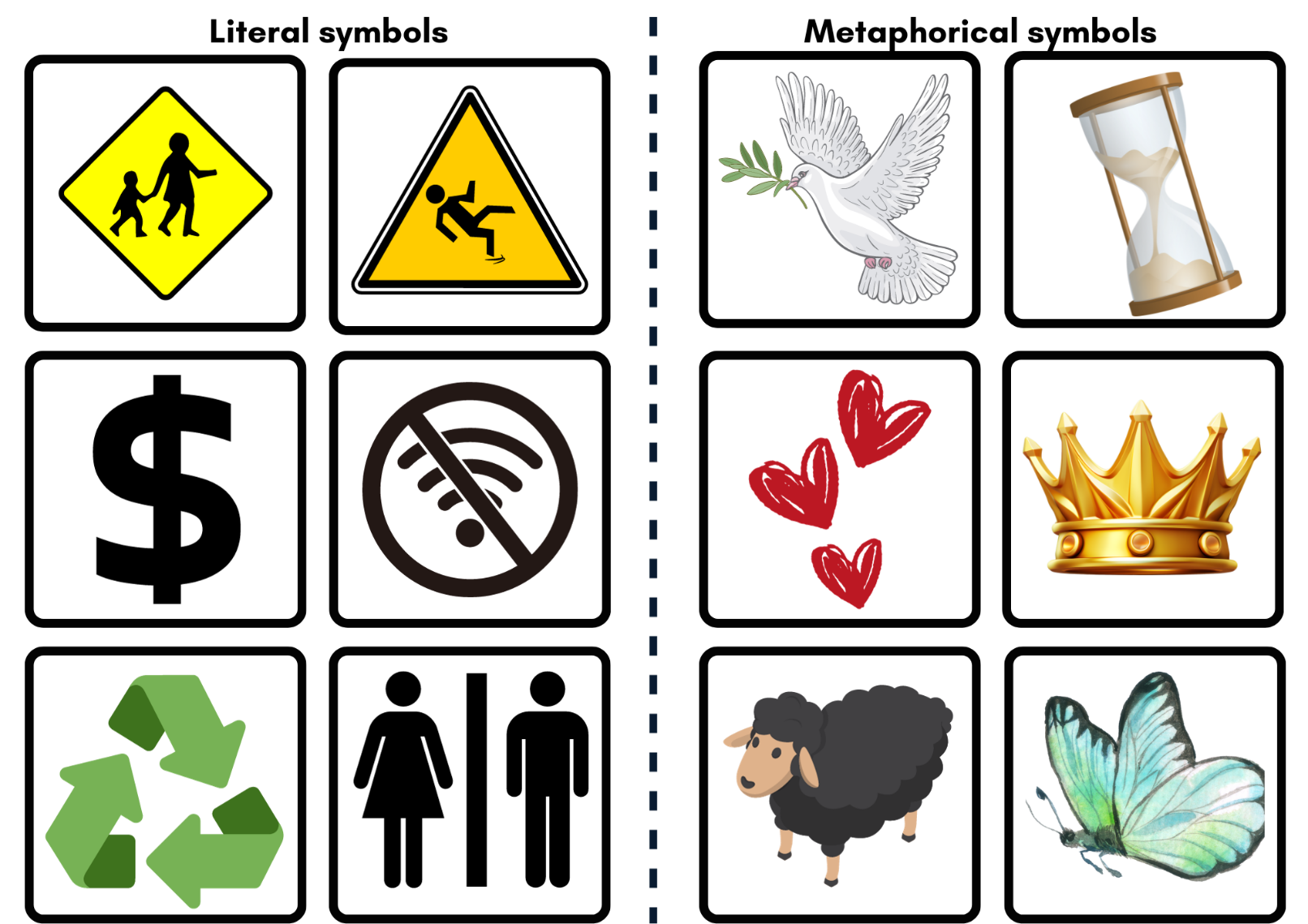 Resource 2 – connotation images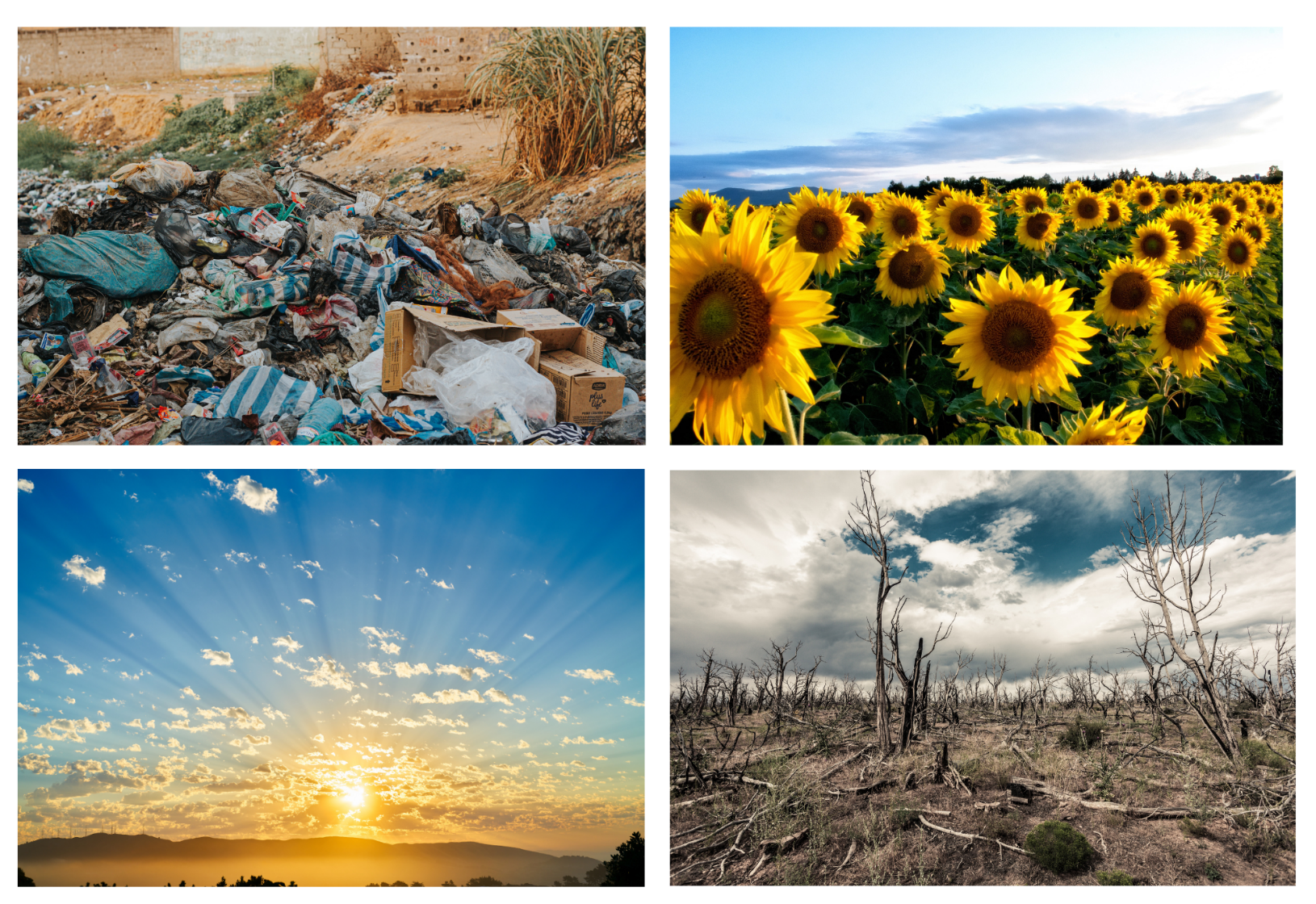 Resource 3 – salience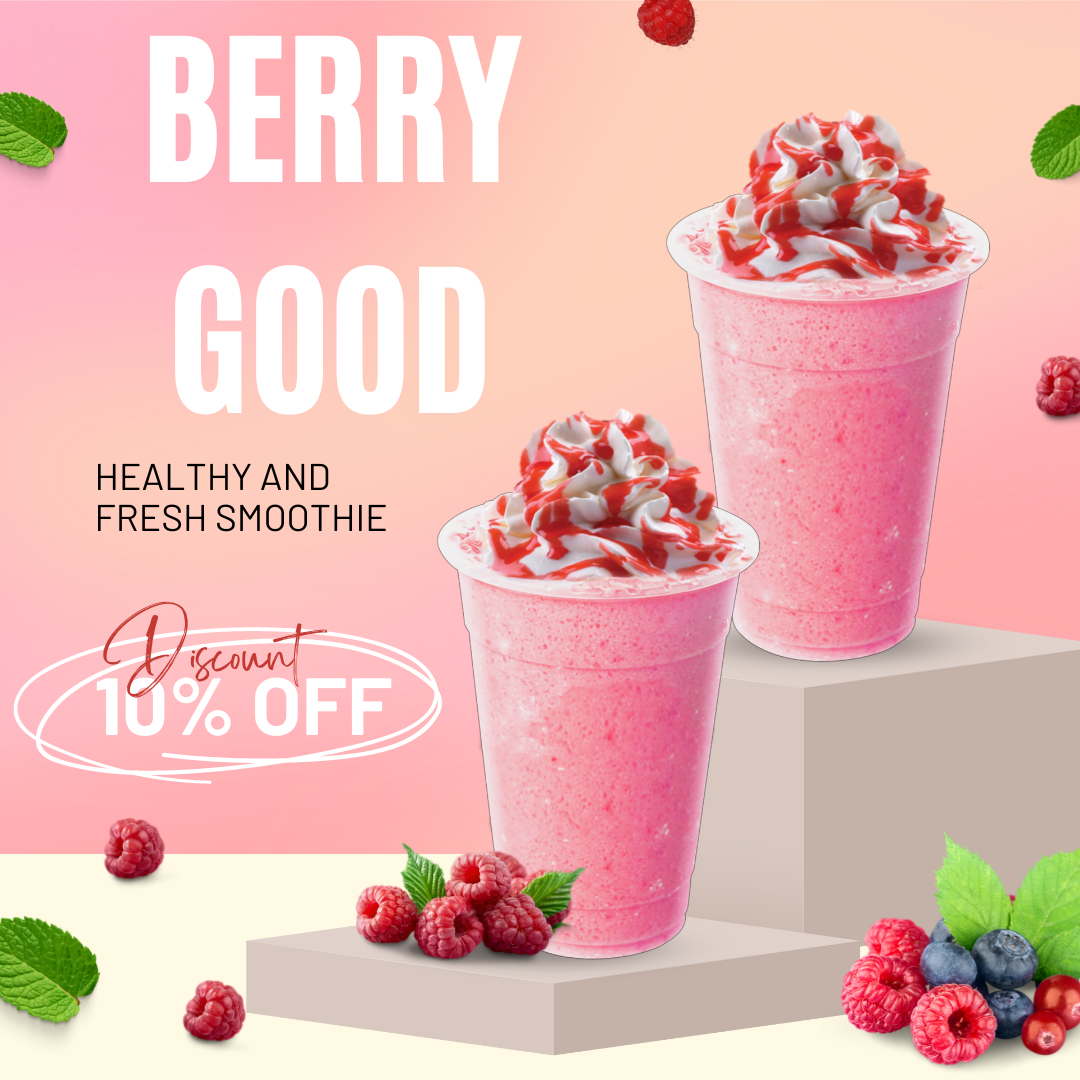 Resource 4 – Freytag’s pyramid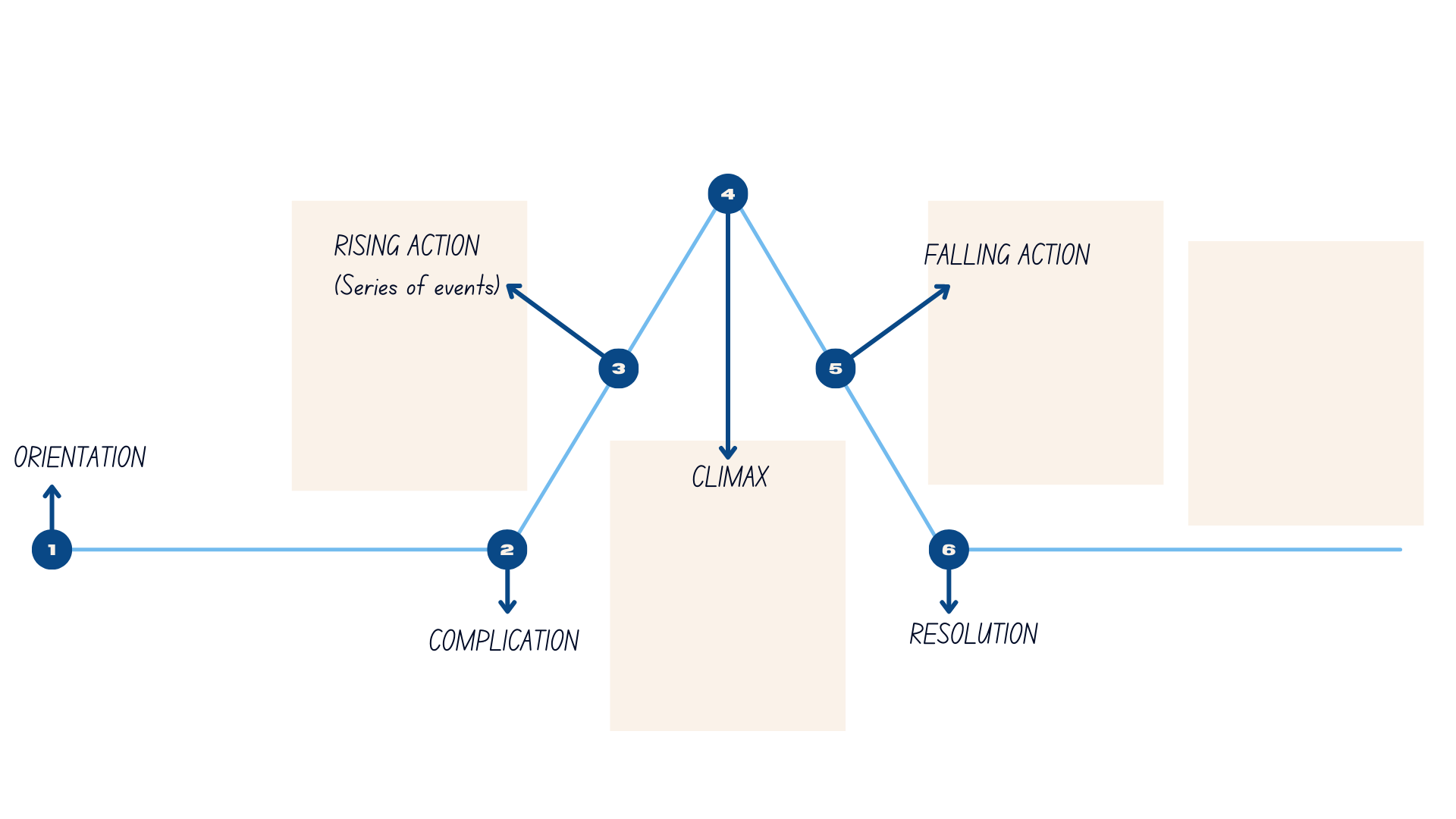 Resource 5 – short film analysis (Stage 2)Resource 6 – short film analysis (Stage 3)Resource 7 – symbols in film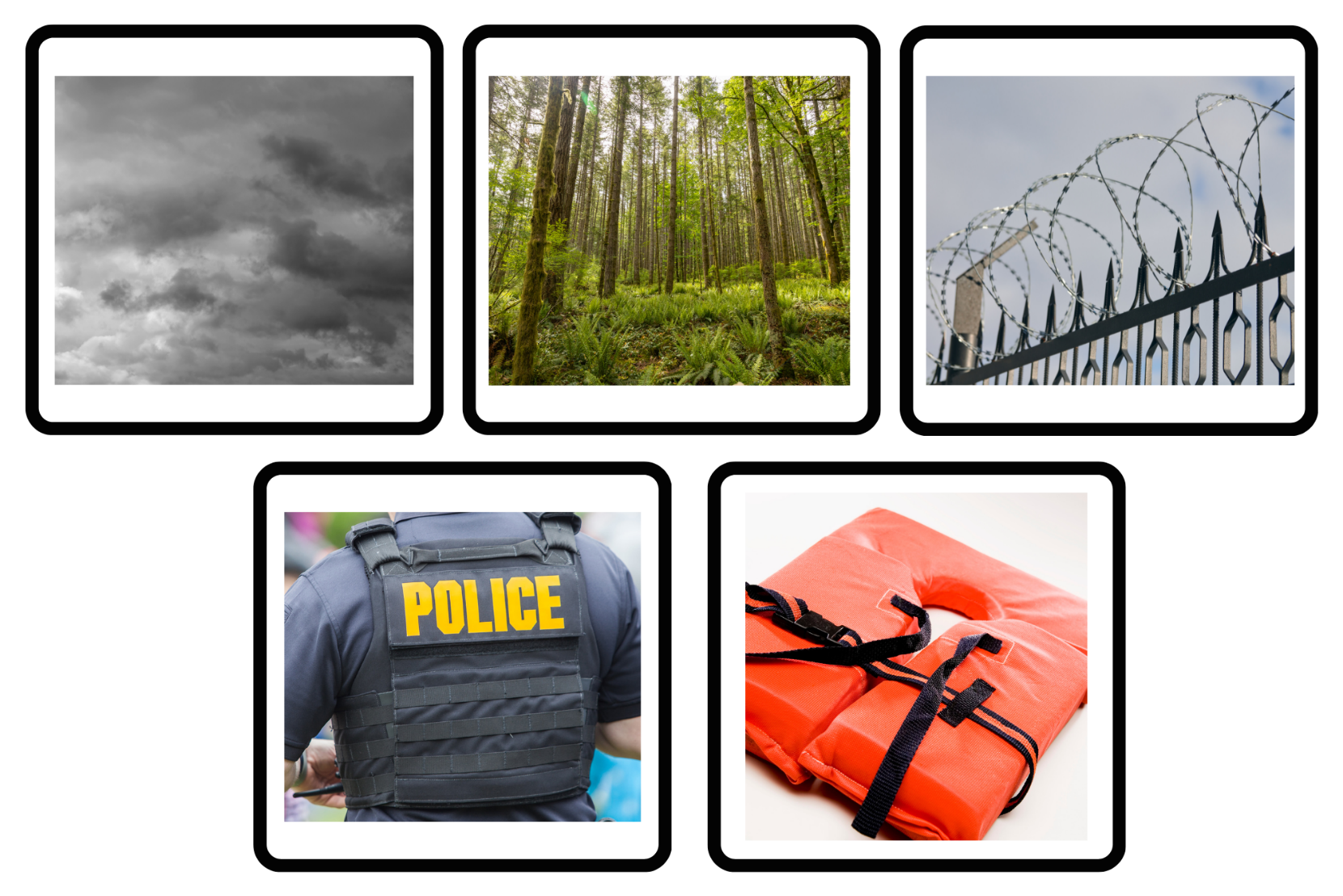 Resource 8 – scene analysisResource 9 – literal and implied meaning (Stage 2)Resource 10 – metaphorical meanings (Stage 3)Resource 11 – writing process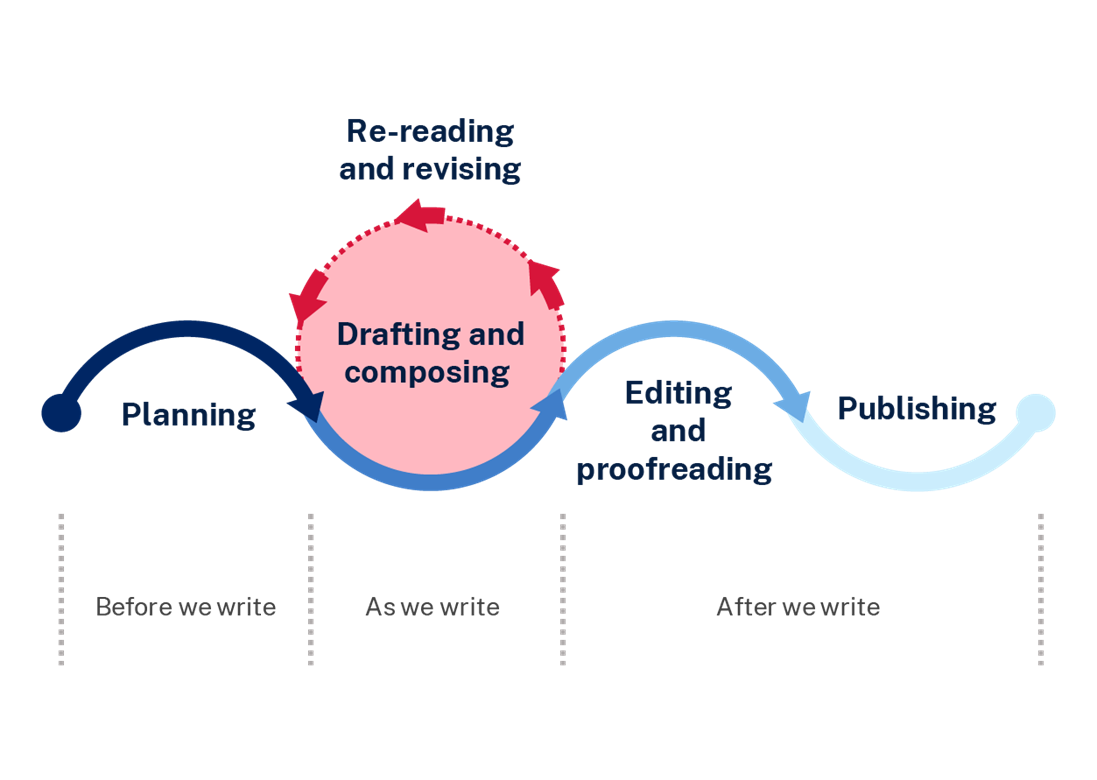 Resource 12 – poetry analysis (Stage 2)Poem title:________________________________Resource 13 – poetry analysis (Stage 3)Poem title: ________________________________ReferencesThis resource contains NSW Curriculum and syllabus content. The NSW Curriculum is developed by the NSW Education Standards Authority. This content is prepared by NESA for and on behalf of the Crown in right of the State of New South Wales. The material is protected by Crown copyright.Please refer to the NESA Copyright Disclaimer for more information. https://educationstandards.nsw.edu.au/wps/portal/nesa/mini-footer/copyrightNESA holds the only official and up-to-date versions of the NSW Curriculum and syllabus documents. Please visit the NSW Education Standards Authority (NESA) website https://educationstandards.nsw.edu.au/wps/portal/nesa/home and the NSW Curriculum website https://curriculum.nsw.edu.au.English K–10 Syllabus © NSW Education Standards Authority (NESA) for and on behalf of the Crown in right of the State of New South Wales, 2022.National Literacy Learning Progression © Australian Curriculum, Assessment and Reporting Authority (ACARA) 2010 to present, unless otherwise indicated. This material was downloaded from the Australian Curriculum website (National Literacy Learning Progression) (accessed 11 September 2023) and was not modified.Bloom V (2020) ‘The River’, Let Me Touch the Sky, Macmillan Children's Books, The Children’s Poetry Archive website, accessed 14 September 2023.Fusek-Peters A (1997) ‘Last Night, I Saw the City Breathing’, The Moon is on the Microphone, Sherbourne Publications, The Children’s Poetry Archive website, accessed 14 September 2023.Lee D (2012) ‘ALLIGATOR PIE’, Alligator Pie, HarperCollins, The Children’s Poetry Archive website, accessed 14 September 2023.Millwood Hargrave K (de Freston T, illus) (2022) Leila and the Blue Fox, Orion Children's Books, United Kingdom.Mucha L (2020) ‘The Land of Blue’, Dear Ugly Sisters, Otter-Barry Books Ltd, The Children’s Poetry Archive website, accessed 1 December 2023.Rosen M (2015) ‘Wrong’, You Tell Me!, Frances Lincoln Children's, The Children’s Poetry Archive website, accessed 14 September 2023.Save the Children Federation, Inc (2023) ‘Child Refugees, Asylum Seekers, Migrants and Immigrants: Who Are They?’, Latest News and Featured Stories, Save the Children website, accessed 15 September 2023.Shadows (19 November 2021) Interview – Migrants: this polar bears might win an Academy Award [interview transcript], 3DVF, accessed 15 September 2023.Short of the Week (20 November 2021) 'Migrants | Award-Winning CG Animated Short Film' [video], Short of the Week, YouTube, accessed 14 September 2023.© State of New South Wales (Department of Education), 2024The copyright material published in this resource is subject to the Copyright Act 1968 (Cth) and is owned by the NSW Department of Education or, where indicated, by a party other than the NSW Department of Education (third-party material).Copyright material available in this resource and owned by the NSW Department of Education is licensed under a Creative Commons Attribution 4.0 International (CC BY 4.0) license.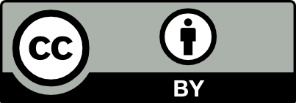 This license allows you to share and adapt the material for any purpose, even commercially.Attribution should be given to © State of New South Wales (Department of Education), 2024.Material in this resource not available under a Creative Commons license:the NSW Department of Education logo, other logos and trademark-protected materialmaterial owned by a third party that has been reproduced with permission. You will need to obtain permission from the third party to reuse its material.Links to third-party material and websitesPlease note that the provided (reading/viewing material/list/links/texts) are a suggestion only and implies no endorsement, by the New South Wales Department of Education, of any author, publisher, or book title. School principals and teachers are best placed to assess the suitability of resources that would complement the curriculum and reflect the needs and interests of their students.If you use the links provided in this document to access a third-party's website, you acknowledge that the terms of use, including licence terms set out on the third-party's website apply to the use which may be made of the materials on that third-party website or where permitted by the Copyright Act 1968 (Cth). The department accepts no responsibility for content on third-party websites.Teaching and learningComponent AComponent BSuggested duration60 minutes × 4 days/week or equivalent60 minutes × 4 days/week or equivalentExplicit teaching focus areasComponent A addresses content from the focus areas:VocabularyReading fluency (Stage 2)Reading comprehensionCreating written textsSpellingHandwriting and digital transcriptionIt centres on the development of foundational skills and knowledge through regular, systematic and repeated practice.Component B addresses content from the focus areas:Oral language and communicationVocabularyReading comprehensionCreating written textsUnderstanding and responding to literatureIt centres on the conceptual understandings of English and exemplifies the importance of learning about and enjoying literature through the study of quality texts.Preparing for teaching and learningSpecific teaching and learning activities need to be developed by the teacher. When planning for these activities, please refer to the Component A outcomes and content, teaching guides and planning frameworks.Plan and document how you will sequence teaching and learning in whole-class and targeted-groups across the 5-week cycle as required. This should be based on student needs identified through ongoing assessment data.Familiarise yourself with the mentor and supporting texts and textual concepts, and the teaching and learning sequence.Determine how you will support students in whole-class and targeted-groups across the 5-week cycle as required. This should be based on student needs identified through ongoing assessment data.Stage 2 focus area and outcome, content points and National Literacy Learning ProgressionAB12345Oral language and communicationEN2-OLC-01 communicates with familiar audiences for social and learning purposes, by interacting, understanding and presentingDemonstrate appropriate language use when interacting in different social and learning contexts (InT4, InT5)xxxxxxFollow agreed-upon protocols and assigned roles for classroom interactions in person and through the use of technology (InT5)xxxxxListen actively to identify spoken information, acknowledging the value of others’ contributions (LiS6)xxxxIdentify language features in spoken texts that contribute to own or others’ enjoyment and understandingxxxPlan and deliver spoken presentations using language and structure to suit purpose and audience (SpK5)xxxxAdjust volume, pace and intonation to enhance meaning when presenting and reciting (SpK5)xxxVocabularyEN2-VOCAB-01 builds knowledge and use of Tier 1, Tier 2 and Tier 3 vocabulary through interacting, wide reading and writing, and by defining and analysing wordsIdentify and use terminology associated with figurative language encountered in texts (UnT7)xxxxxxxRecognise that words and phrases can have literal or implied meanings according to context (UnT7)xxxxxxxUnderstand and use language associated with digital textsxxxUnderstand and use word play including puns and spoonerisms (CrT7)xxxxxxReading fluencyEN2-REFLU-01 sustains independent reading with accuracy, automaticity, rate and prosody suited to purpose, audience and meaningExplain how effortless and accurate word reading, at a pace appropriate for text and purpose, can support reading fluency and comprehensionxxxxxxExplain how prosodic reading involves emphasis, expression, intonation and pausingxxxxxxAdjust voice, tone, volume and pitch reflected by the punctuation in a text, to enhance reading fluency and support comprehension (FlY5)xxxxxxMonitor and adjust own goals for improving reading fluencyxxxxReading comprehensionEN2-RECOM-01 reads and comprehends texts for wide purposes using knowledge of text structures and language, and by monitoring comprehensionIdentify different purposes and strategies for readingxxxxDescribe how multimodal features enhance meaning and contribute to salience in texts (UnT7)xxxxUse morphemic knowledge to read and understand the meaning of words (UnT7)xxxxxxAdjust own mental model as reading presents new words and understandingxxxxxxxIdentify word patterns, including repetition, that create cohesion or effectxxxxxxxIdentify where meaning breaks down when reading (UnT6)xxxxIdentify and use strategies to repair reading when meaning breaks down (UnT6)xxxxCreating written textsEN2-CWT-01 plans, creates and revises written texts for imaginative purposes, using text features, sentence-level grammar, punctuation and word-level language for a target audienceUse an orientation, complication, resolution structure to create narratives centred on time, place and characters (CrT8)xxxExperiment with different poetic forms using stanzasxxxUse language to create imagery or humour, including idioms, puns, simile and personification (CrT8)xxxxxxxUse adverbial phrases or clauses to add information to the verb or verb group of the main or other clauses, to provide reasons for or circumstances (GrA5)xxxxxxxUse coordinating conjunctions in compound sentences to compare and contrast, or for additionxxxxxxxUse subordinating conjunctions in complex sentences to signal sequence, reason or cause and effect (GrA6)xxxxxxUse capital letters to indicate the beginning of a sentence, proper nouns, headings and subheadings, to indicate the beginning of a poetry line, for emphasis, and when using acronyms (PuN5)xxxxxUse adjectives to develop descriptive features (CrT8)xxxxxxxProofread, revise and edit written texts to refine language, correct spelling and ensure cohesion and engagement for the readerxxxxSpellingEN2-SPELL-01 selects, applies and describes appropriate phonological, orthographic and morphological generalisations and strategies when spelling in a range of contextsExplain how to segment multisyllabic words into syllables and phonemes, and apply this knowledge when spellingxxxxxxUnderstand that some graphemes are dependent on their position in a word in English and apply this knowledge when spellingxxxxxxProofread, identify and correct misspellings when creating written textsxxxIdentify inflected suffixes, explaining when and how to treat base words when they are affixed, and apply this knowledge when spelling (SpG9)xxxIdentify derivational suffixes such as -able, -ness, -ian and -ment, explaining when and how to treat base words when they are affixed, and apply this knowledge when spelling (SpG9)xxxIdentify prefixes that require no change to the base word or root when they are affixed, and apply this knowledge when spelling (SpG9)xxxxCorrectly spell irregular plural words across a range of written contexts (SpG11)xxxHandwriting and digital transcriptionEN2-HANDW-01 forms legible joined letters to develop handwriting fluencyEN2-HANDW-02 uses digital technologies to create textsJoin letters using consistent size and spacing to develop fluency (Year 3) (HwK6)xxxxxxApply appropriate pressure when joining letters (Year 4)xxxxxSustain the NSW Foundation Style cursive to facilitate fluency and legibility across a text (Year 4) (HwK6)xxxxxUse knowledge of the keyboard layout and functions to type texts (Year 3) (HwK7)xxxxxSearch, filter, select, download and save relevant digital information (Year 4)xxxxMonitor goals that build on typing accuracy and rate (Year 4)xxxxUnderstanding and responding to literatureEN2-UARL-01 identifies and describes how ideas are represented in literature and strategically uses similar representations when creating textsDescribe the interplay of plot, character and setting in different types of narrativesxxxxDescribe how narrative conventions engage the readerxxxxRecognise imagery and symbols in literature (Unt7)xxxxxxDescribe how words, sounds, images, logos and colour contribute to meaning in literature xxxxxStage 3 focus area and outcome, content points and National Literacy Learning ProgressionAB12345Oral language and communicationEN3-OLC-01 communicates to wide audiences with social and cultural awareness, by interacting and presenting, and by analysing and evaluating for understandingFollow agreed-upon protocols and define individual roles as needed for in-person or online interactions, establishing specific goals, criteria or timeframes (InT6)xxxxxInteract in a range of contexts and deliberately adjust language and style (InT6)xxxxApply interactive listening strategies by responding to and providing feedback to the speaker (InT5)xxxxEvaluate features of spoken texts that contribute to own or others’ enjoymentxxxDeliver presentations suited to purpose and audience (SpK6)xxxxExperiment with volume, pace and intonation to enhance meaning when presenting and reciting, and recognise the effects these have on audience understanding (SpK6)xxxVocabularyEN3-VOCAB-01 extends Tier 2 and Tier 3 vocabulary through interacting, wide reading and writing, morphological analysis and generating precise definitions for specific contextsIdentify newly encountered words from interactions and wide reading, and use them in writing, discussions and presentationsxxxxxxxExtend knowledge of literal and non-literal word meanings through idiom or metaphor (UnT9, CrT9)xxxxxxDescribe multiple meanings of words, including their metaphorical uses (UnT8)xxxxxxxReading comprehensionEN3-RECOM-01 fluently reads and comprehends texts for wide purposes, analysing text structures and language, and by monitoring comprehensionSyllabify, blend grapheme–phoneme correspondences and use morphemic knowledge as strategies for reading words accurately (SpG10, PKW9, FlY6)xxxxxxAdjust prosodic reading to enhance meaning and engage an audience (FlY6)xxxxxxReflect on reading experiences and identify texts and language features that are enjoyablexxxxxxAdjust reading approach to suit the purpose for reading (UnT8)xxxxAnalyse use of multimodal features to enhance meaning within textsxxxxUse morphology and etymology to work out the meaning of unfamiliar words (UnT8)xxxxDescribe how own mental model is adjusted as new words and information deepen understanding during readingxxxxxxxMonitor and repair reading when meaning breaks down (UnT9)xxxxxxCreating written textsEN3-CWT-01 plans, creates and revises written texts for multiple purposes and audiences through selection of text features, sentence-level grammar, punctuation and word-level languageSelect and use poetic forms to descriptively express ideasxxxExperiment with figurative language for effect and to engage the reader, including metaphor, hyperbole, oxymoron and allusion (CrT8)xxxxxxCreate written texts that include multiple paragraphs with clear, coherent transition of ideas (CrT9)xxxChoose multimodal features suited to a target audience and purpose, to reinforce and extend ideasxxxMake choices about verbs and verb groups to achieve precision and add detail (GrA6)xxxxxxxExperiment with the placement of adverbial clauses, to modify the meaning or to add detail to a verb or verb groupxxxxxxxMake choices about the use of declarative, exclamatory, interrogative and imperative sentences to suit text purpose, and for meaning and effect (CrT8)xxxxxUse capital letters at the beginning of a sentence, to indicate proper nouns, for headings and subheadings, to indicate the beginning of a poetry line, for emphasis, and when using acronyms (PuN7)xxxxxxUse print or digital tools to plan, sequence, create, revise, edit and publish textsxxxRe-read, proofread and edit own and other’s writing, and use criteria and goals in response to feedbackxxxxSpellingEN3-SPELL-01 automatically applies taught phonological, orthographic and morphological generalisations and strategies when spelling in a range of contexts, and justifies spelling strategies used to spell unfamiliar wordsSegment unfamiliar multisyllabic words into syllables and phonemes as a strategy when spellingxxxxxxApply and explain graphemes identified by their etymology (SpG11)xxxxRecognise that the same grapheme can represent different phonemes (SpG10)xxxxExplain the etymology of taught roots and apply this knowledge when creating written texts (SpG10)xxxxxxHandwriting and digital transcriptionEN3-HANDW-01 sustains a legible, fluent and automatic handwriting styleEN3-HANDW-02 selects digital technologies to suit audience and purpose to create textsSustain writing with a legible, fluent and personal handwriting style across a text (HwK8)xxxxxAdjust handwriting style to suit writing purpose (HwK8)xxxxxReflect on and monitor typing accuracy and rate according to goals and given criteriaxxxxxxUnderstanding and responding to literatureEN3-UARL-01 analyses representations of ideas in literature through narrative, character, imagery, symbol and connotation, and adapts these representations when creating textsDescribe how patterns in narratives set up expectations and notice when those patterns are subvertedxxxxxRecognise recurring and universal symbols and imagery in literature, describe their meanings and experiment with symbol and imagery when creating textsxxxxxxResourceAB12345Millwood Hargrave K (2022) Leila and the Blue Fox (de Freston T illus), Orion Children's Books, United Kingdom. ISBN13: 9781510110274xxxxxxxResource 1 – literal and metaphorical symbolsxxxResource 2 – connotation imagesxxY-chart (enlarged copy)xxResource 3 – saliencexxResource 4 – Freytag’s pyramid (per student and one enlarged copy)xxxResource 5 – short film analysis (Stage 2)xxResource 6 – short film analysis (Stage 3)xxVenn diagram (one enlarged copy)xxxResource 7 – symbols in filmxxResource 8 – scene analysisxxxxResource 10 – metaphorical meanings (Stage 3)xxResource 11 – writing processxxxxResource 12 – poetry analysis (Stage 2)xxxResource 13 – poetry analysis (Stage 3)xxConcept map (enlarged copy)xxShort film: Migrants (8:23)xxxArticle: Interview – Migrants: this polar bears might win an Academy AwardxPoem: The Land of Blue (1:24)xPoem: Last Night, I Saw the City Breathing (1:23)xxPoem: Wrong (1:00)xPoem: Alligator Pie (1:55)xIndividual whiteboardsxxSticky notesxxElementStage 2Stage 3Learning intentionStudents are learning to understand literary devices by exploring the concepts of symbolism, imagery and connotation.Students are learning to comprehend and compare literary devices and language features through the exploration of imagery, symbols, connotation and figurative language techniques.Success criteriaStudents can:identify a range of symbols and explore how colour can be used to symbolise emotions and/or feelingsidentify and use figurative language to create imageryunderstand types of figurative language and word playexperiment using figurative language and word play to enhance imagery in a textuse salient features to add meaning and purpose to a text.Students can:analyse a range of symbols and explain how they can convey connotations and emotionsextend knowledge of literal and non-literal word meanings and experiment using figurative languagedescribe metaphorical meanings of wordsuse figurative language to engage the reader and enhance imagery in a textuse multimodal features and salience to reinforce and extend ideas in a text.Stage 2: (teacher guided/pairs)Stage 3: (independent)Review the examples of figurative language and word play used in the modelled paragraph. In pairs, students explain how the use of figurative language and word play enhance the meaning and imagery in the text.Choose one weather event from activity 10 (for example, a heatwave) and ask students to share their background knowledge.Optional: display an image to support students’ writing.On individual whiteboards, students experiment using figurative language and/or word play. For example:The heat was like an angry dragon breathing fire and scorching everything in its path (simile).The earth wilted from the unrelenting heat (personification).The sun was a blazing furnace in the sky (metaphor). Share responses and display in the classroom.Students choose a weather event from activity 10 and illustrate using colour to convey emotions.Students plan ideas about their chosen weather event using their 5 senses.Stage 2: (independent)Stage 3: (teacher guided/independent) Students plan ideas about their chosen weather event using their 5 senses.Students write a description about their weather event using figurative language to create imagery. Encourage students to use ideas from activity 12.Too hard? Students illustrate and label a weather event using adjectives.Too easy? Students choose their own weather event from activity 10 and write a text using figurative language and word play to create imagery.Re-read the modelled text from activity 11. Highlight the phrase ‘a deafening silence’. Explain that this is an oxymoron and it is used to convey opposing ideas.Using students’ planned ideas, jointly construct examples of oxymorons. For example, illuminating darkness, calm chaos, soothing turmoil.Analyse how words in the text have metaphorical meanings and how they enhance the depth of imagery. For example, ‘cold feet’ refers to feeling hesitant about seeing the storm, ‘electric dance’ symbolises lightning in the sky.Students review their planned ideas and write a description about their weather event using figurative language to create imagery.Too hard? Jointly construct a text using figurative language.ElementStage 2Stage 3Learning intentionStudents are learning to use their understanding of imagery to identify and use language features in spoken texts to enhance meaning in own texts.Students are learning to apply their understanding of imagery to evaluate spoken texts and create written texts using a variety of language features to enhance meaning.Success criteriaStudents can:use figurative language and adjectives to create imagerydescribe how narrative conventions engage the readerdescribe the interplay of plot, character and setting in Leila and the Blue Foxidentify how a narrative can be conveyed without wordsdescribe how sounds, images and colour contribute to meaning in film.Students can:use figurative language for effect to create imagery and engage the readerdescribe how patterns in narratives set up expectations and notice when those patterns are subvertedanalyse how meaning and emotions are conveyed without wordsrecognise symbols in film and describe their meanings.Stage 2: (teacher guided)Stage 3: (pairs/small groups)Review types of adjectives and figurative language from Component A and previous lessons. Analyse the figurative language choices the author uses. For example:Simile: ‘Leila can feel her trembling like Miso on the iceberg...’ Personification: ‘The room floods briefly with light...’Adjectives/noun groups: ‘hard, aggressive...’, ‘...metal stairs’.Explore how figurative language creates imagery and enhances meaning and emotion in the text.Provide pairs of students with the double-page spread on pages 214 and 215. Students analyse the descriptive and figurative language choices used to create imagery and enhance meaning and emotion in the text. For example:Simile: ‘Leila can feel her trembling like Miso on the iceberg...’Personification: ‘The room floods briefly with light...’Descriptive language: ‘hard, aggressive...’, ‘...metal stairs’.In small groups, students explain the impact figurative language has on the reader.Stage 2: (teacher guided)Stage 3: (independent)Revise the terms ‘plot’ (sequence of events), ‘characters’ (individuals who drive the plot) and ‘setting’ (time and place).Students identify and record the character and setting of the text. Explore the interplay of plot, character and setting. Ask guiding questions, for example:How are the characters shaped by their environment?How are the character’s actions driven by the plot?How does the setting present challenges or opportunities to drive the plot? For example, extreme weather conditions.How do the characters develop through their interactions with the setting? For example, determination, resilience.What common narrative conventions are used in Leila and the Blue Fox? How do they support the reader?Students use their understanding of the text to complete Resource 4 – Freytag’s pyramid.Stage 2: (independent)Stage 3: (teacher guided)Students use their understanding of narrative conventions, including the plot, characters and setting to complete Resource 4 – Freytag’s pyramid.Ask students if they can identify any patterns in narratives they have read. For example, the story structure, recurring themes or character interactions.Explore the common narrative patterns used in the text.Explain that some narratives use subverted patterns (where the story does something unexpected). Explore subverted patterns in familiar texts. For example, The True Story of the Three Little Pigs by Jon Scieszka and Lane Smith provides an alternative perspective on the original fairy tale. The One and Only Ivan by Katherine Applegate subverts expectations by telling the tale of a captive gorilla in a shopping mall from the gorilla's point of view.Ask students if they notice any moments in the text where the patterns they expected are subverted or where the story does something unexpected. For example, the coastguard takes Leila’s mother away or Leila plans to return to England and leave her mother in Norway.Students write a reflection about why common patterns are used in narratives and the impact subverted patterns have on the reader. For example, moments of subversion can add depth and intrigue to a story. Encourage students to use examples from Leila and the Blue Fox or familiar narratives.Stage 2: (independent/pairs)Stage 3: (teacher guided/independent) Students complete Resource 5 – short film analysis (Stage 2).In pairs, students share their responses and explain their thinking.Too hard? Student records key ideas as illustrations or works with a mentor partner.Facilitate a discussion about how the patterns used in the film set up expectations for the viewer. Ask guiding questions, for example:What recurring themes or patterns are used in the film to engage the audience?What patterns are subverted in the film? For example, the polar bears are not accepted by the brown bears.Students complete Resource 6 – short film analysis (Stage 3).ElementStage 2Stage 3Learning intentionStudents are learning to use their understanding of imagery to plan, compose and present a poem and explore how meaning is conveyed in a wordless film.Students are learning to apply their understanding of imagery to plan, compose and present a poem and analyse how meaning is conveyed in a wordless film.Success criteriaStudents can:identify language features in a narrative that suit text purposeplan a narrative using an orientation, complication and resolution structureuse the writing process to draft, compose, re-read and revise an orientation and complication.Students can:analyse language features in a narrative that suit text purposeexperiment with symbol and imagery to plan a narrativeflexibly use the writing process to draft, compose, re-read and revise an orientation and complication.Stage 2 (teacher guided)Stage 3 (pairs)Revise types of figurative language from Component A. Display pages 186 and 187 from Leila and the Blue Fox. Explore how language is used to create imagery in the text. For example:Personification/metaphor: ‘...the ice that nibbles her paws.’Adverbial clause: ‘...above her quivering tail.’Re-read the page and identify how word patterns are used for effect. For example, the repeated use of the pronoun ‘she’, the word ‘never’ (p 186), the word ‘very’ (p 187).Explore the impact word patterns have in the text. For example, ‘She is very hungry, very weak.’ The repetition of the word ‘very’ intensifies emotions and creates a sense of urgency.Display another page from the text. Jointly annotate the text, analysing the language features and varied sentence structures. Use think-alouds to explain the impact they have on the reader.Provide pairs of students with pages from Leila and the Blue Fox to explore the language features and varied sentence structures. For example, pages 100, 178, 186–187, 192–193, 194–195, 218–219.In pairs, students analyse the language features and record what impact they have on the reader. For example, verbs or verb groups, adverbial phrases or clauses.Students analyse how and why varied sentence structures are used, recording their ideas.Pairs of students compare their analysed pages from the text identifying similarities and differences between the types of language features and sentence structures used.Stage 2 (pairs)Stage 3 (teacher guided)Provide pairs of students with pages from the text to explore the language features and varied sentence structures. For example, pages 100, 178, 192–193, 194–195, 218–219.Students identify the language features and record what impact they have on the reader. For example, adjectives, adverbial phrases or clauses, simple, compound, complex sentences, figurative language.Pairs of students compare their annotated page(s) from the text, identifying similarities and differences between the types of language features and sentence structures used.Students share their findings about the language features and varied sentence structures Kiran Millwood Hargrave uses in Leila and the Blue Fox.Revise the placement of adverbial clauses from Component A. Using one of the pages students analysed in activity 8, for example, page 194–195, explore how the author’s placement of the adverbial clause is used to modify the meaning or add detail. For example, ‘She draws her tight against her chest as she skids into the water’ (p 195). Placing the adverbial clause at the end establishes the main action of Leila drawing Miso into her chest before revealing the next action.Experiment with the placement of the adverbial clause in this sentence. For example, ‘As she skids into the water, she draws her tight against her chest.’ Placing the adverbial clause at the beginning puts greater focus on the action of skidding rather than Leila’s actions to protect Miso.Explain that, as an author, it is important to consider the types of language features to use as well as their placement in the sentence. Students review their analysed page(s) to experiment with the placement of the adverbial clause/s and how they can modify meaning or add detail.Stage 2 success criteriaStage 3 success criteriause an orientation, complication (series of events) and resolution structureuse a variety of sentences for effect (simple, compound, complex)use adjectives to build descriptive featuresuse adverbial phrases to provide information about time, place, manner or reasonexperiment using figurative language to create imageryproofread, revise and edit written texts.use of a variety of sentence types for effect (simple, compound, complex)make choices about the use of declarative, exclamatory, interrogative and imperative sentencesselect verbs and verb groups to achieve precision and add detailexperiment with the placement of adverbial clauses to add detailuse figurative language to create imagery and engage the readeruse multimodal features to reinforce or extend ideasre-read, proofread and edit own writing.ElementStage 2Stage 3Learning intentionStudents are learning to identify ways imagery and symbol enhance meaning in a wordless film and use their understanding of narrative conventions to plan and compose a narrative.Students are learning to evaluate how imagery and symbol enhance meaning in a wordless film and apply their understanding of narrative to plan and compose a narrative.Success criteriaStudents can:use the writing processes of drafting, editing, revising and publishing to create a narrativeuse multimodal features to enhance meaning in a textadjust volume, pace and intonation when presenting own textsreflect on the textual concepts of imagery, symbol, connotation and narrativeanalyse language features in spoken texts.Students can:plan, sequence, create, revise, edit and publish a narrativechoose multimodal features to reinforce and extend ideasadjust volume, pace and intonation when presenting own texts and recognise the effect it has on the audiencereflect on the textual concepts of imagery, symbol, connotation and narrativeanalyse the effectiveness of language used in spoken texts.ElementStage 2Stage 3Learning intentionStudents are learning to use their understanding of imagery, symbol, connotation and narrative to compose, publish and present a multimodal text.Students are learning to apply their understanding of imagery, symbol, connotation and narrative to compose, publish and present a multimodal text.Success criteriaStudents can:experiment with stanzas to create a poemproofread, revise and edit writing using success criteriaadjust volume, pace and intonation to enhance meaning when recitingreflect on and evaluate own spoken presentations.Students can:experiment with structure (stanzas) to create a poemexperiment with structure and language choices to create imagery in a poemre-read, proofread and edit own word using success criteriaexperiment with volume, pace and intonation to enhance meaning when recitingevaluate the effectiveness of volume, pace and intonation during spoken presentations.Stage 2: (independent)Stage 3: (teacher guided)Provide students with the poem, ‘Alligator Pie’.In pairs, students analyse the language choices used and the effects it has on the reader. Students record their ideas on Resource 12 – poetry analysis (Stage 2).Compare the poems ‘Wrong’, ‘Last Night, I Saw the City Breathing’, ‘The River’ and ‘Alligator Pie’.Model evaluating the effectiveness of the features used. For example:‘Last Night, I Saw the City Breathing’ includes metaphorical features, adding depth and layers of meaning to the poem.‘Last Night, I Saw the City Breathing’ uses word play (pun) ‘Fat office blocks got stuffed with light’ to create humour.‘The River’ uses onomatopoeia ‘gurgles and hums’ making the text engaging and evoking emotions of happiness through positive connotations.‘The River’ uses personification by carefully selecting verbs or verb groups that bring the river alive, creating imagery.‘Alligator Pie’ uses hyperbole to exaggerate the intensity and desire for pie. The use of slang also contributes to the humour in the poem.Stage 2: (teacher guided)Stage 3: (small groups/independent)Reflect on the poems ‘Wrong’, ‘Last Night, I Saw the City Breathing’, ‘The River’ and ‘Alligator Pie’.As a class, explore types of language features that contribute to own and other’s enjoyment and understanding. For example:I find the use of repetition contributes to my enjoyment of the poem, ‘Last Night I Saw the City Breathing’ because it creates a rhythmic pattern.I find the use of personification contributes to my understanding of the poem, ‘The River’ because it creates imagery and allows me to visualise the river.Students explain the types of language features used in spoken texts that contribute to own and other’s enjoyment.Students write a reflection evaluating the features of spoken texts that contribute to own or other’s enjoyment. Students use examples from the poems explored in activity 4 to support their reasoning.In pairs, students share their work and identify similarities and differences between student responses.Too hard? Students choose their favourite poem and write to explain why they enjoy it.QuestionsResponseWho are the main characters?When or where is the story set?What is the complication or problem?How is the problem resolved?What important ideas or themes are explored?How does the film make you feel? Why?Does it remind you of another text? Why?QuestionResponseWhat common narrative patterns set up expectations? (For example, characters, setting, structure.)What subverted patterns do you notice? What impact do they have on the film?What do you find interesting about the film?What important ideas or themes are explored?How does the film make you feel? Why?Does it remind you of another text? Why?QuestionResponseDescribe the scene from the film.What do you first notice about the scene? Why?How is colour used to convey emotion or contribute to mood?How is framing used to direct the viewer’s attention? Why is it used?How are the characters placed? What does it reveal about their relationship?TextImplied meaning‘...she understands there is sea also below her, through the ice that nibbles her paws’ (p 187).‘A lump forms in her throat’ (p 194).'Terror makes her feel as heavy as a stone’ (p 220).‘Lying here hidden, something is rising to meet her, the past with long, spindly fingers reaching for her, threatening to drag her back’ (p 220).‘“They took her” says Leila, and her voice is calm though she is full of storms’ (p 222).‘And now the nausea Leila has fought rises, horror filling her veins’ (p 222).TextImplied meaningExplain the impact in the text‘...she understands there is sea also below her, through the ice that nibbles her paws’ (p 187).‘A lump forms in her throat’ (p 194).'Terror makes her feel as heavy as a stone’ (p 220).‘Lying here hidden, something is rising to meet her, the past with long, spindly fingers reaching for her, threatening to drag her back’ (p 220).‘“They took her” says Leila, and her voice is calm though she is full of storms’ (p 222).‘And now the nausea Leila has fought rises, horror filling her veins’ (p 222).QuestionResponseWhat is the poem about?What figurative language is used in the poem?What other literary devices are used? (For example, rhyme, repetition)What do you notice about the structure and/or punctuation?How does the poem make you feel? Why?Why do you like or dislike the poem?QuestionResponseWhat is the poem about?What figurative language is used in the poem and what is the effect?What other literary devices are used? (For example, rhyme, repetition.)What do you notice about the structure of the poem? How does it contribute to the overall effect?Why do you like or dislike the poem? How does the poem make you feel?